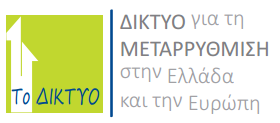 ΠΑΡΑΤΗΡΗΤΗΡΙΟ ΨΗΦΙΑΚΟΥ ΕΚΣΥΓΧΡΟΝΙΣΜΟΥ ΤΟΥ ΔΗΜΟΣΙΟΥ ΤΟΜΕΑ«ΣΚΕΨΟΥ ΨΗΦΙΑΚΑ – ΣΚΕ.ΨΗ.»ΤΡΙΜΗΝΙΑΙΑ ΕΚΘΕΣΗ ΕΝΗΜΕΡΩΣΗΣ ΠΡΟΟΔΟΥ ΚΥΒΕΡΝΗΤΙΚΟΥ ΕΡΓΟΥ – ΑΠΡΙΛΙΟΣ-ΙΟΥΝΙΟΣ 2018ΙΟΥΛΙΟΣ 2018ΠΕΡΙΕΧΟΜΕΝΑΕΙΣΑΓΩΓΗΑΝΑΛΥΣΗ ΔΡΑΣΕΙΩΝ ΑΝΑ ΤΟΜΕΑΠΟΛΙΤΗΣΨηφιακή Υπογραφή (e-ID)Διαδικτυακή Κυβερνητική Πύληe-ΚΕΠΑιτήματα Πολιτών (petitions)ΥΓΕΙΑΨηφιακές Υπηρεσίες Υγείας / ΑΗΦΥΨηφιακές Υπηρεσίες Υγείας / Φάκελοι Ασθενών ΝοσοκομείωνΠΑΙΔΕΙΑΕκπαιδευτικό υλικό στο διαδίκτυοΔΙΚΑΙΟΣΥΝΗΕκσυγχρονισμός διαδικασιών απονομής δικαιοσύνης (e-justice)Εθνική πύλη κωδικοποίησης και αναμόρφωσης της ΝομοθεσίαςΟΙΚΟΝΟΜΙΑΗλεκτρονικά τιμολόγιαΕνιαίο Ηλεκτρονικό Σύστημα για έναρξη επιχειρήσεωνΥΠΟΔΟΜΕΣΕυρυζωνική πρόσβαση επόμενης γενιάς υψηλών ταχυτήτωνΕυρυζωνική πρόσβαση επόμενης γενιάς σε υπερ-αστικές, αγροτικές περιοχέςΕυρυζωνική πρόσβαση επόμενης γενιάς μέσα στα κτίρια με οπτικές ίνεςΚΡΑΤΟΣΣυντονισμός φορέων δημοσίου για ψηφιακές υπηρεσίεςΠληροφοριακό-επικοινωνιακό δίκτυο Δημόσιας ΔιοίκησηςΣχέδιο δράσης για τις "Υποδομές Νέφους"Σύστημα διαχείρισης προσωπικού Δημόσιου ΤομέαΕΙΣΑΓΩΓΗΤο μέλλον έχει γίνει πλέον παρόν. Οι αλλαγές που θα επιφέρει η νέα υπό διαμόρφωση πραγματικότητα και οι προεκτάσεις της 4ης Βιομηχανικής Επανάστασης είναι παρούσες και απτές στην καθημερινότητα μας. Τα εργαλεία της τεχνολογίας και της εξέλιξης είναι στο χέρι μας αν θα γίνουν εφαλτήρια προόδου ή θα τα εκλάβουμε σαν βαρίδια αναστολής, εξαιτίας αδυναμίας προσαρμογής συλλογικά και ατομικά. Μέσα σε αυτό το περιβάλλον, το ΔΙΚΤΥΟ για τη ΜΕΤΑΡΡΥΘΜΙΣΗ στην Ελλάδα και την Ευρώπη, αφιερώνει όλες του τις δράσεις κατά την διάρκεια του 2018 στο μείζον θέμα της προετοιμασίας της χώρας για την Δ΄ Βιομηχανική Επανάσταση. Πάγια πεποίθηση μας είναι ότι η Ελλάδα, διαθέτει κάθε εχέγγυο για να πρωταγωνιστήσει ισότιμα στη νέα εποχή που έχει ανατείλει. Χρειάζεται, όμως, σχέδιο, προγραμματισμός, καθορισμός προτεραιοτήτων και διάθεση υπέρβασης. Η χώρα μας δεν κατάφερε να ακολουθήσει τους ρυθμούς της ψηφιακής εποχής. Τώρα χρειάζεται όσο ποτέ σχεδιασμός, ταχύτητα, υλοποίηση. Μία από τις δράσεις του 2018 είναι η δημιουργική παρακολούθηση της υλοποίησης της «Εθνικής Ψηφιακής Στρατηγικής» και των δράσεων που έχουν αναληφθεί από επιμέρους κυβερνητικούς φορείς.Ονομάσαμε αυτή τη δράση ΣΚΕ.ΨΗ. (ΣΚΕΨΟΥ ΨΗΦΙΑΚΑ – THINK DIGITAL). Πρόκειται ουσιαστικά για ένα "παρατηρητήριο ψηφιακού εκσυγχρονισμού του Δημόσιου Τομέα" που παρακολουθεί και αξιολογεί την πορεία των δράσεων που αναφέρονται στην παρούσα έκθεση και στην ιστοσελίδα του ΔΙΚΤΥΟΥ (www.todiktio.eu). Τα αποτελέσματα αυτής της παρακολούθησης και αξιολόγησης της προόδου του Κυβερνητικού Έργου στον τομέα της ψηφιακής εξέλιξης παρουσιάζονται με  τριμηνιαίες εκθέσεις.Η πρώτη έκθεση του τριμήνου Ιανουάριος - Μάρτιος 2018, περιλάμβανε την καταγραφή της υφιστάμενης κατάστασης. Στην παρούσα δεύτερη έκθεση του τριμήνου Απρίλιος - Ιούνιος 2018 περιέχεται απολογιστική έκθεση με καταγραφή της προόδου και των προβλημάτων. Τον Οκτώβριο του 2018 θα εκδοθεί η Τρίτη έκθεση και τον Ιανουάριο του 2019 θα εκδοθεί η ετήσια απολογιστική έκθεση. Συνοψίζοντας τα συμπεράσματα της παρούσας έκθεσης, φαίνεται ότι αρκετά δομικά χαρακτηριστικά της Δημόσιας Διοίκησης αποτελούν τροχοπέδη στην αποτελεσματική ανάπτυξη της πληροφορικής. Το προβληματικό θεσμικό και νομικό πλαίσιο που χαρακτηρίζεται από κακής ποιότητας νομοθέτηση, έλλειψη κωδικοποίησης, νομοθετικά κενά και αντικρουόμενες θεσμικές ρυθμίσεις. Συνακόλουθο είναι ότι εμπλέκονται πολλές υπηρεσίες, απαιτούνται πολλαπλά δικαιολογητικά, ενώ υπάρχει επίσης ασάφεια σχετικά με την εμπλοκή και συμμετοχή αρμόδιων φορέων. Παρότι οι διαπιστώσεις σχετικά με τα υπάρχοντα προβλήματα έχουν καταγραφεί κατ’ επανάληψη, τόσο στα Μέσα Μαζικής Ενημέρωσης όσο και σε ανάλογες μελέτες, η αντιμετώπισή τους παραμένει αναποτελεσματική.Σύμφωνα με τους δείκτες Ψηφιακής Οικονομίας και Κοινωνίας της Ευρωπαϊκής Επιτροπής (DESI: Digital Economy and Society Index) για το 2018, η Ελλάδα μεταξύ των 28 χωρών της Ευρωπαϊκής Ένωσης, βρίσκεται στην:11η θέση στη σταθερή ευρυζωνική κάλυψη (Fixed Broadband Coverage). Το 2017 ήταν στη 10η22η θέση στην κάλυψη 4G (4G Coverage). Το 2017 ήταν στη 22η28η θέση στην κάλυψη ευρυζωνικής κάλυψης νέας γενιάς (NGA Fast Broadband Coverage). Το 2017 ήταν στη 28η16η θέση στα ανοικτά δεδομένα (Open Data). Το 2017 ήταν στη 10η 26η θέση στη χρήση Κυβερνητικών Ιστοσελίδων (eGoverment Users. ) ). Το 2017 ήταν στη 24η24η θέση στις διαδικτυακές υπηρεσίες (online). ). Το 2017 ήταν στη 25ηΤα συμπεράσματα από την αξιολόγηση της υφιστάμενης κατάστασης παρουσιάζονται στις επόμενες σελίδες. Επισημαίνονται εισαγωγικά τα δύο σημαντικότερα προβλήματα:1ΕΛΛΕΙΨΗ ΣΥΝΟΛΙΚΗΣ ΕΙΚΟΝΑΣ ΓΙΑ ΤΗΝ ΠΟΡΕΙΑ ΥΛΟΠΟΙΗΣΗΣ ΤΗΣ ΕΘΝΙΚΗΣ ΨΗΦΙΑΚΗΣ ΠΟΛΙΤΙΚΗΣΗ Εθνική Ψηφιακή Στρατηγική, εκτός από τους στόχους και τα έργα προς υλοποίηση, προκειμένου να επιτευχθεί η βέλτιστη στόχευση των δράσεών της αλλά και η έγκαιρη αποτίμηση των αποτελεσμάτων, ώστε να είναι εφικτές οι διορθωτικές κινήσεις, προβλέπει τους εξής μηχανισμούς παρακολούθησης.την λειτουργική παρακολούθηση προόδου – operational progress monitoringτην αποτίμηση των αποτελεσμάτων – impact assessmentΗ λειτουργική παρακολούθηση της προόδου, είναι συνεχής και εστιάζει στην εξέλιξη των διαδικαστικών βημάτων σε σχέση με τον προγραμματισμό των δράσεων. Στο τέλος κάθε εξαμήνου θα έπρεπε να δημοσιεύεται αναλυτική αναφορά λειτουργικής προόδου, η οποία θα παρουσιάζει την πλήρη ανάλυση των δεδομένων τα οποία έχουν παρουσιάσει οι επισπεύδοντες Φορείς κάθε δράσης, ενώ τα ίδια δεδομένα θα δημοσιεύονται και στο διαδίκτυο.Μετά το τέλος του 2ου έτους (και ταυτόχρονα με την 8η αναφορά λειτουργικής προόδου), τον Ιανουάριο του 2019, θα δημοσιευτεί η πρώτη αναφορά αποτίμησης των αποτελεσμάτων της στρατηγικής.Φαίνεται όμως ότι βρισκόμαστε μπροστά σε μια ακόμη περίπτωση προγραμματισμού του οποίου δεν παρακολουθείται συστηματικά η υλοποίηση. Οι δύο πρώτες εξαμηνιαίες αναφορές «λειτουργικής παρακολούθησης προόδου» που προέβλεπε η «Εθνική Ψηφιακή Στρατηγική» για το 2017 δεν έχουν εκδοθεί. Άρα ο «μηχανισμός παρακολούθησης» τουλάχιστον προς το παρόν δεν λειτουργεί.2ΚΙΝΔΥΝΟΣ ΓΙΑ ΤΑ ΑΡΧΕΙΑ ΟΛΩΝ ΤΩΝ ΦΟΡΕΩΝ ΠΟΥ ΕΞΥΠΗΡΕΤΟΎΝΤΑΙ ΑΠΌ ΤΟ ΚΥΒΕΡΝΗΤΙΚΟ «ΝΕΦΟΣ» (G-Cloud) ΔΕΔΟΜΕΝΟΥ ΟΤΙ ΔΕΝ ΥΠΑΡΧΕΙ ΠΑΡΑΛΛΗΛΗ ΑΠΟΘΗΚΕΥΣΗ ΑΣΦΑΛΕΙΑΣ (δράση 7.3)H Κοινωνία της Πληροφορίας Α.Ε. στο πλαίσιο της ανάπτυξης και του εκσυγχρονισμού της πληροφοριακής υποδομής του Δημόσιου Τομέα, σχεδίασε, οργάνωσε και υλοποίησε, σε συνεργασία με την Γενική Γραμματεία Πληροφοριακών Συστημάτων και Διοικητικής Υποστήριξης, το έργο του Κυβερνητικού Υπολογιστικού Νέφους, Government Cloud ή G-Cloud.Η Κοινωνία της πληροφορίας σε μεγάλο κτίριο στο Μοσχάτο στεγάζει τους υπολογιστές του Government Cloud στο οποίο μέχρι στιγμής 41 φορείς του Δημοσίου στεγάζουν τα λογισμικά και τα αρχεία τους. Ο αριθμός αυτός συνεχώς αυξάνεται (στις αρχές του 2018 οι φορείς ήταν 19), ΑΛΛΑ:Διεθνώς, ΟΛΑ τα Clouds έχουν τουλάχιστον ΕΝΑ backup, δηλαδή ένα δεύτερο Cloud στο οποίο υπάρχουν ως backup (αντίγραφα ασφαλείας) όλα τα αρχεία που υπάρχουν και στο Cloud. Αυτό το "backup Cloud" ονομάζεται DISASTER RECOVERY και πρέπει να στεγάζεται σε χώρο που να απέχει περισσότερο από 100 χιλιόμετρα από το χώρο που στεγάζεται στο Cloud (ώστε να μην καταστραφεί σε ενδεχόμενο π.χ. ενός σεισμού που θα κατέστρεφε κτίρια στην περιοχή του Cloud)Στην περίπτωσή μας ΔΕΝ υπάρχει DISASTER RECOVERY. Αν το G-Cloud καταστραφεί τα αρχεία θα χαθούν. Πιθανό να φυλάσσονται ορισμένα στους απαρχαιωμένους υπολογιστές μερικών φορέων, αλλά όχι σε όλους.Επειδή η γραφειοκρατική διαδικασία δημιουργίας κρατικού DISASTER RECOVERY backup Cloud απαιτεί χρόνια, υπάρχει εισήγηση προς την Κυβέρνηση να ενοικιαστεί άμεσα χώρος σε έναν από τους διεθνείς οργανισμούς που παρέχουν υπηρεσίες Cloud (AMAZON, Google, Microsoft, κλπ) Για να γίνει αυτό χρειάζεται ΠΟΛΙΤΙΚΗ ΑΠΟΦΑΣΗ που εδώ και μήνες δε λαμβάνεται. Ερώτηση προς την Κυβέρνηση γιατί δε λαμβάνεται άμεσα η απόφαση ΑΝΑΛΥΣΗ ΔΡΑΣΕΩΝ ΑΝΑ ΤΟΜΕΑ1. ΠΟΛΙΤΗΣ1.1. Ψηφιακή Υπογραφή (e-ID)ΠΕΡΙΓΡΑΦΗΑντί του υπάρχοντος Δελτίου Αστυνομικής Ταυτότητας, ή της «κάρτας πολίτη», δηλαδή μιας κάρτας σε διαστάσεις πιστωτικής κάρτας η οποία διαθέτοντας ενσωματωμένο μικροκύκλωμα (chip) για την αποθήκευση πληροφοριών θα παρείχε τη δυνατότητα ταυτοποίησης προσώπων και που ήταν μια μεγάλη μεταβατική βελτίωση στη διαδικασία ταυτοποίησης προσώπων, η Ελλάδα θα προχωρήσει στην ηλεκτρονική ταυτοποίηση.Οι πολίτες θα έχουν τη δυνατότητα ψηφιακής υπογραφής εγγράφων. Έτσι θα μπορούν να στέλνουν μέσω ιντερνετ έγγραφα ή να κάνουν αιτήσεις που να θεωρούνται επίσημα έγγραφα με την υπογραφή τους. Χωρίς χαρτιά, χωρίς ταχυδρομείο. Η δυνατότητα αυτή βασίζεται στη δημιουργία του «Μητρώου Πολιτών».ΥΦΙΣΤΑΜΕΝΗ ΚΑΤΑΣΤΑΣΗ ΚΑΙ ΠΡΟΟΠΤΙΚΕΣΥπουργείο ΕσωτερικώνΑξιοποιώντας την υποδομή κυβερνητικού νέφους (G-Cloud) της Γενικής Γραμματείας Πληροφοριακών Συστημάτων (ΓΓΠΣ)., τέθηκε από τις 22 Ιανουαρίου 2018 σε λειτουργία το νέο πληροφοριακό σύστημα εθνικής εμβέλειας του Υπουργείου Εσωτερικών «Μητρώο Πολιτών», το οποίο διασυνδέει υπηρεσίες Ληξιαρχείου, Δημοτολογίου, καθώς και το Ειδικό Ληξιαρχείο Αθηνών.Το νέο πληροφοριακό σύστημα εθνικής εμβέλειας του υπουργείου Εσωτερικών, συνδέει online 1.036 υπηρεσίες Ληξιαρχείου και 325 υπηρεσίες Δημοτολογίου, υποστηρίζοντας και άλλες λειτουργίες που παρέχονται από τη δημόσια διοίκηση, όπως είναι η έκδοση ταυτοτήτων και διαβατηρίου, η έκδοση ΑΜΚΑ, τα πιστοποιητικά για εγγραφή των μαθητών στο σχολείο, ενώ το όφελος θα αυξάνεται όσο περισσότεροι φορείς του Δημόσιου θα εντάσσονται λειτουργικά στο νέο σύστημα. Με το νέο σύστημα αλλάζει ριζικά η φιλοσοφία και τρόπος οργάνωσης των στοιχείων αστικής και δημοτικής κατάστασης του πολίτη, απλουστεύονται οι διοικητικές διαδικασίες για την τήρηση, επεξεργασία και διάθεσή τους και τίθενται οι βάσεις α) για τη σταδιακή κατάργηση των σχετικών πιστοποιητικών και βεβαιώσεων που ζητούνται σήμερα από τρίτους φορείς του Δημόσιου και ευρύτερου Δημόσιου Τομέα και β) για το σχεδιασμό και την παροχή στον πολίτη ηλεκτρονικών υπηρεσιών υψηλής ποιότητας και χαμηλού κόστους. Έτσι ο πολίτης δεν θα είναι πλέον αναγκασμένος να προσφεύγει στις αρμόδιες δημοτικές υπηρεσίες ή τα ΚΕΠ, για να λάβει πιστοποιητικά και βεβαιώσεις, όπως αντίγραφα ληξιαρχικών πράξεων, αποσπάσματα οικογενειακής μερίδας, κ.λπ., αφού η ζητούμενη πληροφορία θα διατίθεται ηλεκτρονικά στους αντίστοιχους φορείς μέσω ασφαλούς ηλεκτρονικής διασύνδεσης.Η Αρχή Πιστοποίησης του Ελληνικού Δημοσίου (ΑΠΕΔ)Η ΑΠΕΔ παρέχει την δυνατότητα στον πολίτη και στον δημόσιο υπάλληλο να εκδώσει δωρεάν προσωπικά ψηφιακά πιστοποιητικά αυθεντικοποίησης / υπογραφής και κρυπτογράφησης.H ψηφιακή υπογραφή που δημιουργείται με μέσα τα οποία ο υπογράφων μπορεί να διατηρήσει υπό τον αποκλειστικό του έλεγχο (κάρτα ή ειδική συσκευή usb) είναι αυτή που σύμφωνα με το άρθρο 2 του ΠΔ 150/2001 ορίζεται ως «Προηγμένη ηλεκτρονική υπογραφή» ή «ψηφιακή υπογραφή».Κατά τον έλεγχο λειτουργίας της ιστοσελίδας της Αρχής Πιστοποίησης του Ελληνικού Δημοσίου (ΑΠΕΔ), διαπιστώθηκε ότι υπάρχουν σημαντικοί περιορισμοί για τη χρήση της ιστοσελίδας. Οι δυσκολίες που συναντά κάποιος στην προσπάθεια να ακολουθήσει τις οδηγίες ώστε να αποκτήσει Ψηφιακή Υπογραφή, είναι αποτρεπτικές με αποτέλεσμα πολλοί να εγκαταλείπουν την προσπάθεια.Έχουν ήδη ξεκινήσει ενέργειες για την προσαρμογή της χώρας μας στο νέο πλαίσιο του Κανονισμού (ΕΕ) 910/2014 του Ευρωπαϊκού Κοινοβουλίου και του Συμβουλίου (eIDAS), με στόχο την αναβάθμιση της λειτουργίας της ΑΠΕΔ. Στο πλαίσιο αυτό θα ληφθούν μέτρα για τη βελτίωση της φιλικότητας της πλατφόρμας στο χρήστη, αλλά και την καλύτερη ενημέρωση των πολιτών σχετικά με τα οφέλη και τις δυνατότητες χρήσης ΤΠΕ για τις συναλλαγές τους με το Δημόσιο προς όφελος της ταχύτητας, της μείωσης της γραφειοκρατίας, αλλά και την καταπολέμηση της διαφθοράς. ΠΑΡΑΚΟΛΟΥΘΗΣΗ ΚΑΙ ΑΞΙΟΛΟΓΗΣΗΕξέταση του χρονοδιαγράμματος ολοκλήρωσης του Μητρώου Πολιτών (πόσοι φορείς έχουν ενταχθεί και τι προοπτικές υπάρχουν)Ποια μέτρα λήφθηκαν για τη βελτίωση της φιλικότητας της πλατφόρμας της ΑΠΕΔ στο χρήστη, αλλά και την καλύτερη ενημέρωση των πολιτών σχετικά με τα οφέλη και τις δυνατότητες χρήσης ΤΠΕ για τις συναλλαγές τους με το Δημόσιο1.2. Διαδικτυακή Κυβερνητική ΠύληΠΕΡΙΓΡΑΦΗ«Διαδικτυακή Κυβερνητική Πύλη» είναι μια ιστοσελίδα στο ίντερνετ μέσα από την οποία η Κυβέρνηση παρέχει στους πολίτες τη δυνατότητα να πληροφορηθούν για όλες τις υπηρεσίες που τους παρέχει το κράτος, να ενημερωθούν για δράσεις της Πολιτείας και να διευκολυνθούν στις σχέσεις τους με το Δημόσιο. Αν δεχθούμε ότι το κράτος υπάρχει μεταξύ άλλων και για να εξυπηρετεί τους πολίτες, αν δούμε τη σχέση αυτή ως σχέση «κράτους παρόχου υπηρεσιών» με τους «πολίτες-πελάτες», περνώντας στην ψηφιακή εποχή, πολλές υπηρεσίες μπορούν να προσφέρονται διαδικτυακά.ΥΦΙΣΤΑΜΕΝΗ ΚΑΤΑΣΤΑΣΗ ΚΑΙ ΠΡΟΟΠΤΙΚΕΣΣτην Ελλάδα παρά τις προσπάθειες που έχουν γίνει για την δημιουργία μιας «Ηλεκτρονικής» Δημόσιας Διοίκησης, η διαδικτυακή παρουσία του δημοσίου παραμένει αποσπασματική και ανομοιόμορφη. Οι ηλεκτρονικές υπηρεσίες που διατίθενται, είναι σχεδιασμένες με την οπτική της δημόσιας διοίκησης και όχι με την οπτική του πολίτη και της επιχείρησης, με αποτέλεσμα να εστιάζουν στην έκδοση πιστοποιητικών και όχι στην παροχή ολοκληρωμένων υπηρεσιών. Το τελικό αποτέλεσμα είναι, πολλές από τις υπηρεσίες αυτές, να μην είναι ελκυστικές και αυτό φαίνεται και από τα στατιστικά στοιχεία της χρήσης τους . Ενδεικτικά αναφέρεται ότι για το έτος 2015, επί συνόλου 4.9 εκατομμυρίων πιστοποιητικών που χορηγήθηκαν μέσω ΚΕΠ, μόνο το 0.26% διεκπεραιώθηκαν μέσω της πύλης ΕΡΜΗΣ (12.816). Να σημειωθεί εδώ, ότι η ενιαία κυβερνητική πύλη GOV.UK της Αγγλίας, συγκεντρώνει εβδομαδιαία περί τα 12 εκ. μοναδικούς χρήστες.Προκειμένου να αλλάξει η ψηφιακή εικόνα που προβάλλει προς τα έξω η δημόσια διοίκηση και να ενισχυθεί η πρόσβαση στις ψηφιακές υπηρεσίες του δημοσίου από πολίτες και επιχειρήσεις απαιτείται να υλοποιηθεί η απαιτούμενη ψηφιακή υποδομή της ενιαίας διαδικτυακής κυβερνητικής πύλης αλλά και συντονισμένη δράση των φορέων της δημόσιας διοίκησης για τη μετάβαση σε κοινή ιστοσελίδα. Το κρισιμότερο στάδιο της διαδικασίας, είναι το φιλτράρισμα του περιεχομένου και η απλοποίησή του, με εστίαση στις ανάγκες των τελικών χρηστών. Πρόκειται για μια σημαντική αλλαγή τόσο σε λειτουργικό όσο και σε σημειολογικό επίπεδο και είναι κρίσιμης σημασίας να επιτύχει.Η Πύλη «ΕΡΜΗΣ» η οποία λειτουργεί από το 2011, αποτελεί την Κεντρική Διαδικτυακή Πύλη της δημόσιας διοίκησης, παρέχοντας στους πολίτες και τις επιχειρήσεις πληροφόρηση και ηλεκτρονικές υπηρεσίες. Για να εισέλθεις στην Πύλη «ΕΡΜΗΣ» θα πρέπει να χρησιμοποιήσεις τους κωδικούς του TAXISnet, ή Κωδικούς ΕΡΜΗ (εφόσον τους είχες βγάλει μέχρι 9/11/2015). Μέσα από την ενότητα «Υπηρεσίες και Πληροφορίες» έχεις την δυνατότητα να αναζητήσεις υπηρεσίες ανά θεματικό αντικείμενο.Σχεδιάζεται το CRMS (Customer Relationship Management System) του Δημόσιου Τομέα, με σκοπό την παροχή ηλεκτρονικών υπηρεσιών εξυπηρέτησης των πολιτών, ως φυσικής και τεχνολογικής μετεξέλιξης της Εθνικής Πύλης ΕΡΜΗΣ. Κατά συνέπεια, το σύστημα θα λειτουργήσει (αντί της Εθνικής Πύλης ΕΡΜΗΣ) ως Κέντρο Ενιαίας Εξυπηρέτησης στα πλαίσια του ευρωπαϊκού δικτύου EUGO, στο οποίο συμμετέχει η  χώρα.ΠΑΡΑΚΟΛΟΥΘΗΣΗ ΚΑΙ ΑΞΙΟΛΟΓΗΣΗΕξέταση του χρονοδιαγράμματος υλοποίησης του CRMS (Customer Relationship Management System) του Δημόσιου Τομέα. Καταγραφή των βημάτων υλοποίησης, μελέτης της οργανωτικής δομής του συστήματος και συστηματική παρακολούθηση και αξιολόγηση της προόδου ολοκλήρωσής του.1.3. e-ΚΕΠΠΕΡΙΓΡΑΦΗΟ Σταύρος Μπένος το 2002, έκανε μια τομή  ιδρύοντας τα Κέντρα Εξυπηρέτησης Πολιτών (ΚΕΠ). Με τα ΚΕΠ μειώθηκε η ταλαιπωρία των πολιτών, που πήγαιναν για ένα πιστοποιητικό σε υπηρεσίες οι οποίες τους έστελναν από τον έναν όροφο στον άλλο και από μια ουρά αναμονής στην άλλη, ώστε να συγκεντρώσουν τα απαιτούμενα δικαιολογητικά για την έκδοση του εγγράφου που ήθελαν.Το επόμενο βήμα, που έχει ήδη αρχίσει, είναι τα e-ΚΕΠ, δηλαδή η δυνατότητα έκδοσης πιστοποιητικών διαδικτυακά από τον κάθε πολίτη, είτε άμεσα από τον ίδιο, είτε με αίτημα προς ΚΕΠ που έχει τη δυνατότητα ψηφιοποίησης εγγράφων και παραλαβής του εγγράφου σε λίγο χρόνο στην ηλεκτρονική του θυρίδα.ΥΦΙΣΤΑΜΕΝΗ ΚΑΤΑΣΤΑΣΗ ΚΑΙ ΠΡΟΟΠΤΙΚΕΣΥπουργείο ΕσωτερικώνΣτην διαδικτυακή πύλη του ΚΕΠ, οι πολίτες μπορούν να εκδώσουν πιστοποιητικά που χρειάζονται. Σύμφωνα με την διαδικασία, αφού υποβάλει ο πολίτης τις ηλεκτρονικές αιτήσεις για υπηρεσίες της δημόσιας διοίκησης, παραλαμβάνει το αποτέλεσμα (πιστοποιητικό, βεβαίωση, κλπ) είτε από στην ηλεκτρονική του θυρίδα είτε από το ΚΕΠ που δηλώνει κατά την υποβολή της αίτησης.Οι ηλεκτρονικές υπηρεσίες του e-ΚΕΠ ΕΡΜΗ χωρίζονται σε δύο κατηγορίες:στην πρώτη έχεις άμεση παραλαβή αποτελέσματος (πιστοποιητικό, βεβαίωση, κ.ά.) στην ηλεκτρονική θυρίδα του ΕΡΜΗ. Αυτή η κατηγορία περιλαμβάνει την χορήγηση επτά βεβαιώσεων ή ληξιαρχικών πράξεων.στη δεύτερη απαιτείται να επιλεγεί ένα ΚΕΠ το οποίο θα  διαχειριστεί την υπόθεση:αν το συγκεκριμένο ΚΕΠ έχει τη δυνατότητα ψηφιοποίησης εγγράφων τότε τα παραλαμβάνεις στην ηλεκτρονική σου θυρίδα, ενώ αν το  ΚΕΠ που έχεις επιλέξει δεν έχει αυτή την δυνατότητα, θα πρέπει να τα παραλάβεις με φυσική παρουσία από το ΚΕΠ . Σε περίπτωση που μία ηλεκτρονική αίτηση απαιτεί δικαιολογητικά τότε αυτά επισυνάπτονται στην ηλεκτρονική θυρίδα.Από έλεγχο που έγινε προέκυψαν οι εξής διαπιστώσεις.Από τις επτά βεβαιώσεις ή ληξιαρχικές πράξεις της πρώτης κατηγορίας (άμεσης παραλαβής αποτελέσματος), υπάρχουν τρείς (Οικογενειακή κατάσταση για Γενική χρήση, για ΟΓΑ ή για Γάμο) σχεδόν πανομοιότυπες, η μόνη διαφορά είναι ότι αυτή του ΟΓΑ δεν περιλαμβάνει τον ειδικό εκλογικό αριθμό και ότι σε κάθε βεβαίωση στην τελευταία γραμμή αναφέρεται ο σκοπός έκδοσης. Θα μπορούσαν να αντικατασταθούν από μία βεβαίωση.Για τα πιστοποιητικά/βεβαιώσεις της δεύτερης κατηγορίας, μπορεί πάντα η έκδοση να γίνει ψηφιακά χωρίς να χρειαστεί η φυσική παρουσία για παραλαβή από το ΚΕΠ. Το έγγραφο ετοιμάζεται από το ΚΕΠ που επελέγη και αποστέλλεται στην ηλεκτρονική θυρίδα του ενδιαφερόμενου.Σε όλους τους Νομούς, μεταξύ των δεκάδων ΚΕΠ, υπάρχουν 1-2 (και σπάνια 3) ΚΕΠ με δυνατότητα ψηφιοποίησης εγγράφων, με εξαίρεση Αττική και Θεσσαλονίκη που υπάρχουν περισσότερα. Μόνο στον Ανατολικό Τομέα Αθήνας, ο οποίος έχει 30 ΚΕΠ, δεν υπάρχει κανένα με δυνατότητα ψηφιοποίησης εγγράφων.Μπορεί οποιοσδήποτε να υποβάλει αίτημα έκδοσης πιστοποιητικού/βεβαίωσης σε ένα από τα ΚΕΠ με δυνατότητα ψηφιοποίησης εγγράφων, το οποίο μάλιστα μπορεί να ανήκει και σε άλλο Νομό.Σε δοκιμή που κάναμε, κάτοικος του Δήμου Φιλοθέης, τον οποίο η εφαρμογή λανθασμένα παρουσιάζει στον Ανατολικό Τομέα Αθήνας, ο οποίος δεν έχει κανένα ΚΕΠ με δυνατότητα ψηφιοποίησης εγγράφων, υπέβαλε το αίτημα χορήγησης αντιγράφου ληξιαρχικής πράξης γέννησης στο ΚΕΠ 0167 του Δήμου Γορτυνίας της Αρκαδίας. Υπήρξε καθυστέρηση διότι το ΚΕΠ επικοινώνησε με το ληξιαρχείο Αμαρουσίου, Δήμο στον οποίο είχε γεννηθεί ο αιτών και χρειάστηκαν κάποιες μέρες προκειμένου να φτάσει η απάντηση στο ΚΕΠ με φαξ.Πάνω σε αυτό το σύστημα θα υποστηρίζονται και άλλες λειτουργίες που παρέχονται από τη δημόσια διοίκηση, όπως είναι η έκδοση ταυτοτήτων και διαβατηρίου, η έκδοση ΑΜΚΑ, τα πιστοποιητικά για εγγραφή των μαθητών στο σχολείο, ενώ το όφελος θα αυξάνεται όσο περισσότεροι φορείς του Δημόσιου θα εντάσσονται λειτουργικά στο νέο σύστημα.Δρομολογείται η περαιτέρω αναβάθμιση των υπηρεσιών των ΚΕΠ προκειμένου σε έναν χρόνο από τώρα, το 2019, να είναι ελάχιστη η ανάγκη φυσικής παρουσίας των πολιτών για τη διεκπεραίωση των υποθέσεών του.ΠΑΡΑΚΟΛΟΥΘΗΣΗ ΚΑΙ ΑΞΙΟΛΟΓΗΣΗΈχει γίνει η εξαγγελία ότι μέσα στο 2018  θα γίνει η σταδιακή μετάβαση από τα ΚΕΠ στα e-ΚΕΠ. Μεταξύ των 1058 ΚΕΠ της χώρας, μόνο τα 101 έχουν τη δυνατότητα ψηφιοποίησης εγγράφων. Παρακολούθηση της αύξησης αυτού του αριθμούΔιερεύνηση της δυνατότητας αύξησης των πιστοποιητικών άμεσης διαδικτυακής παραλαβής1.4. Αιτήματα Πολιτών (petitions)ΠΕΡΙΓΡΑΦΗΌποτε ένας πολίτης έχει ένα αίτημα ή μια καταγγελία να κάνει, να μπορεί να την κάνει μέσα από το ίντερνετ και να έχει άμεση και στη συνέχεια συνεχή ενημέρωση για την πορεία των ενεργειών που γίνονται ώστε το συντομότερο να έχει μια απάντηση.ΥΦΙΣΤΑΜΕΝΗ ΚΑΤΑΣΤΑΣΗ ΚΑΙ ΠΡΟΟΠΤΙΚΕΣΥπουργείο ΕπικρατείαςΗ Ιστοσελίδα του Υπουργείου Επικρατείας αντιμετώπισης προβλημάτων των πολιτών δίνει τη δυνατότητα στον πολίτη να αναφέρει κάποιο δικό του πρόβλημα που έχει να κάνει με την καθημερινή ζωή του, ώστε αυτό να διερευνηθεί. Αρκετά αιτήματα πολιτών που αναφέρονται σε ένα συγκεκριμένο θέμα δίνουν τη δυνατότητα στους αρμοδίους να το ερευνήσουν και να παρέμβουν.Το τελευταίο δωδεκάμηνο καταχωρήθηκαν συνολικά στο σύστημα περίπου 8.000 υποθέσεις, εκ των οποίων το 72,1% έχει ήδη περαιωθεί σε συνεργασία με τα συναρμόδια κάθε φορά υπουργεία, ενώ το 18,8% βρίσκεται στο στάδιο της επεξεργασίας. Από τις περαιωμένες υποθέσεις, το 40,8% είχε θετική έκβαση για τον ενδιαφερόμενο, το 21,1% γενικεύτηκε και εξυπηρέτησε το ευρύτερο κοινωνικό σύνολο, το 18,8% μετουσιώθηκε σε πρόταση/υπόδειξη ορθότερης λειτουργίας των δημοσίων υπηρεσιών, το 13,9% είχε αρνητική έκβαση, ενώ το 5,4% απαίτησε νομοθετική πρωτοβουλία με σημαντικότερες τη διαγραφή βεβαιωμένων χρεών από τις Δ.Ο.Υ. σε ανασφάλιστους ασθενείς για νοσηλεία σε δημόσια νοσοκομεία και την υπερψήφιση της τροπολογίας 1409/44 του υπουργείου Περιβάλλοντος και Ενέργειας για την Υπηρεσίες Κοινωνικής Ωφέλειας που διορθώνει την αδικία που αφορούσε την απουσία κλιμακωτής χρέωσης της ημερήσιας κατανάλωσης ηλεκτρικού ρεύματος.Συνήγορος του ΠολίτηΠολίτες οι οποίοι ύστερα από επαφή τους  με κάποια συγκεκριμένη δημόσια υπηρεσία δεν έχουν καταφέρει να λύσουν το πρόβλημά τους έχουν την δυνατότητα να απευθυνθούν στον Συνήγορο του Πολίτη ζητώντας του να επέμβει. Υπάρχει η δυνατότητα Υποβολής Ηλεκτρονικής Αναφοράς καθώς και Παρακολούθησης της πορείας της.Τα τελευταία τρία χρόνια και το πρώτο εξάμηνο του 2018  εξετάστηκε ο εξής αριθμός Αναφορών:2015: 11.418 (47% μέσω internet)2016: 12.170 (47%)2017: 15.475 (56%)2018 ως 18/6: 7.085 (58%)Ένας θεσμός που λειτουργεί ικανοποιητικά. Ίσως το μοναδικό πρόβλημα είναι ότι δεν είναι αρκετά γνωστός στον κόσμο ώστε να αυξηθεί η χρήση του.Γενική Γραμματεία Καταναλωτή Στην Ιστοσελίδα της γραμμής καταναλωτή ο Πολίτης μπορεί να Υποβάλει Καταγγελία σχετική με Υπηρεσίες, Προϊόντα ή Παραεμπόριο.Οι καταγγελίες που υποβάλλονται ταχυδρομικά ή τηλεφωνικά (Call Center στο Τμήμα Επικοινωνίας με τους Πολίτες) ή διαδικτυακά, διαβιβάζονται στους αρμόδιους φορείς. Όταν οι φορείς απαντούν στους Πολίτες η απάντηση αυτή κοινοποιείται στη ΓΓΚ (χωρίς να είναι σίγουρο ότι αυτό γίνεται πάντα). Υπάρχει έλλειψη προσωπικού και γι’ αυτό δεν  υπάρχει έλεγχος για το αν οι φορείς ανταποκρίνονται στα αιτήματα των πολιτών καθώς και ανάλυση των δεδομένωνΠΑΡΑΚΟΛΟΥΘΗΣΗ ΚΑΙ ΑΞΙΟΛΟΓΗΣΗΘεωρείται ότι τα συστήματα του Υπουργείου Επικρατείας (kathimerinotita.gov.gr) και του Συνηγόρου του Πολίτη (synigoros.gr) λειτουργούν ικανοποιητικά, οπότε δε θα συνεχιστεί η παρακολούθηση γι’ αυτάΓια το σύστημα της Γενικής Γραμματείας Καταναλωτή θα διερευνηθεί το κατά πόσο υπάρχει η δυνατότητα στελέχωσης ή ανάθεσης του έργου σε υπεργολάβο, έτσι ώστε να υπάρχει έλεγχος για το αν οι φορείς ανταποκρίνονται στα αιτήματα των πολιτών καθώς και ανάλυση των δεδομένων (δες παραπάνω απάντηση Υπουργού Επικρατείας)2. ΥΓΕΙΑ2.1. Ψηφιακές Υπηρεσίες Υγείας / ΑΗΦΥΠΕΡΙΓΡΑΦΗΌλες οι πληροφορίες για την υγεία ενός πολίτη, χρήσιμες αν κινδυνέψει και πρέπει κάποιοι γιατροί να γνωρίζουν το ιατρικό ιστορικό του, θα υπάρχουν αποθηκευμένες στο ίντερνετ και ο οικογενειακός γιατρός του, ο ίδιος ή και όποιος άλλος έχει την έγκρισή του θα μπορεί αμέσως να τις δει.Ο Ατομικός Ηλεκτρονικός Φάκελος Υγείας, ένα ηλεκτρονικό αρχείο αποθήκευσης υγειονομικών δεδομένων,  θα επιτρέψει στους πολίτες να έχουν πρόσβαση σε πλήρες ιατρικό ιστορικό και διαχείριση των ατομικών δεδομένων της υγείας τους.Θα συνοδεύει τον πολίτη στη «διαδρομή» του στην πρωτοβάθμια Φροντίδα Υγείας και θα περιέχει αναλυτικό ιατρικό και φαρμακευτικό ιστορικό, αποτελέσματα διαγνωστικών εξετάσεων, εμβόλια και επιδημιολογικά δεδομένα.ΥΦΙΣΤΑΜΕΝΗ ΚΑΤΑΣΤΑΣΗ ΚΑΙ ΠΡΟΟΠΤΙΚΕΣΤο Portal του Πολίτη (rdv.ehealthnet.gr)  λειτουργεί αλλά θα αναβαθμιστεί. Ο πολίτης μπαίνει με τον κωδικό TAXIS και με το ΑΜΚΑ του δηλώνει Δήμο κι επιλέγει Οικογενειακό γιατρό.  Η εγγραφή είναι απλή αλλά για την ώρα δεν υπάρχουν αρκετοί Οικ.Γιατροί. Καταχωρήσεις θα κάνουν δωρεάν μόνο γιατροί του ΕΣΥ των ΤΟΜΥ (ΤΟπικών Μονάδων Υγείας) ή συμβεβλημένοι Οικογενειακοί Γιατροί σε σύμβαση με ΕΟΠΠΥ.  Στα τέλη Ιουνίου 2018 λειτουργούν 90 ΤΟΜΥ και σταδιακά αυξάνονται ως τα 239 που είναι ο στόχος. Παράλληλα προσλαμβάνονται Οικογενειακοί Γιατροί.ΠΑΡΑΚΟΛΟΥΘΗΣΗ ΚΑΙ ΑΞΙΟΛΟΓΗΣΗΕίναι πολύ δύσκολο να γίνει κατανοητός ο περιορισμός του ορισμού Οικογενειακών Γιατρών μόνο εντός του Δήμου που θα δηλώσει ο πολίτης. Δηλαδή ο πολίτης δε θα έχει το δικαίωμα να αναθέσει, έστω παράλληλα με τον τοπικό Οικογενειακό του Γιατρό του ΕΣΥ στο Δήμο του και σε άλλο Γιατρό πιθανά ιδιώτη ο οποίος παρακολουθεί επί χρόνια την υγεία του, τη διαδικασία της καταχώρησης ιατρικών δεδομένων στον ΑΗΦΥ του. Είναι άτοπο όταν στοχεύουμε στην «Ψηφιακή Ελλάδα». Θα γίνει σχετικό ερώτημα στο Υπουργείο.Ενημέρωση για την πορεία δημιουργίας των ΤΟΜΥ και της στελέχωσης των Δήμων με Οικογενειακούς ΓιατρούςΕνημέρωση για την αναβάθμιση του Portal2.2. Ψηφιακές Υπηρεσίες Υγείας / Φάκελοι Ασθενών ΝοσοκομείωνΠΕΡΙΓΡΑΦΗΨηφιοποίηση και ηλεκτρονική διαχείριση του Ιστορικού Αρχείου Φακέλων Ασθενών των Νοσοκομείων για τη βελτίωση της τήρησης του αρχείου αλλά και της διαχείρισης αυτού και τη δημιουργία αρχικού ηλεκτρονικού φακέλου ασθενή.ΥΦΙΣΤΑΜΕΝΗ ΚΑΤΑΣΤΑΣΗ ΚΑΙ ΠΡΟΟΠΤΙΚΕΣΗ ΗΔΙΚΑ Α.Ε. υλοποιεί τη δημιουργία ενιαίου πληροφοριακού συστήματος για την υποστήριξη Νοσοκομειακών Μονάδων, τα δεδομένα των οποίων τηρούνται κεντρικά στο Data Center της ΗΔΙΚΑ Α.Ε., όπου φιλοξενούνται υποσυστήματα όπως και το «Διαχείριση ιατρο-νοσηλευτικού φακέλου ασθενή». Στα τέλη Ιουνίου 2018 το σύστημα λειτουργεί στα Νοσοκομεία ΕΥΑΓΓΕΛΙΣΜΟΣ & ΛΑΪΚΟΠΑΡΑΚΟΛΟΥΘΗΣΗ ΚΑΙ ΑΞΙΟΛΟΓΗΣΗΕνημέρωση από Διοικήσεις ΕΥΑΓΓΕΛΙΣΜΟΥ & ΛΑΪΚΟΥ για την αποτελεσματικότητα του συστήματος3. ΠΑΙΔΕΙΑ3.1. Εκπαιδευτικό υλικό στο διαδίκτυοΠΕΡΙΓΡΑΦΗΌλα τα βιβλία, όλων των βαθμίδων εκπαίδευσης, είναι διαθέσιμα μέσα από το ίντερνετ.Προώθηση και στήριξη της χρήσης του διαδικτύου στο πλαίσιο πρόσβασης εκπαιδευτικού υλικού καθώς και μαζικά ανοικτά διαδικτυακά μαθήματα (ΜΑΔΜ - massiveopenonlinecourse MOOC) τα οποία σκοπεύουν σε συμμετοχή χωρίς όρια και ανοικτή πρόσβαση μέσω διαδικτύου.ΥΦΙΣΤΑΜΕΝΗ ΚΑΤΑΣΤΑΣΗ ΚΑΙ ΠΡΟΟΠΤΙΚΕΣΥπουργείο Παιδείας, Έρευνας & ΘρησκευμάτωνΈχουν δημιουργηθεί οι τρεις ιστοσελίδες που περιγράφονται παρακάτω, κατά την περίοδο του ΕΣΠΑ 2007-2013.Το Φωτόδεντρο είναι ο Εθνικός Συσσωρευτής Εκπαιδευτικού Περιεχομένου για την Πρωτοβάθμια και τη Δευτεροβάθμια εκπαίδευση. Αποτελεί την κεντρική e-υπηρεσία του Υπουργείου Παιδείας για την ενοποιημένη αναζήτηση και διάθεση ψηφιακού εκπαιδευτικού περιεχομένου στα σχολεία. Είναι ανοιχτό σε όλους, μαθητές, δασκάλους, γονείς αλλά και κάθε ενδιαφερόμενο. Εμπεριέχει τα εξής αποθετήρια:Μαθησιακών αντικειμένωνΕκπαιδευτικών βίντεοΕκπαιδευτικών λογισμικώνΑνοιχτών εκπαιδευτικών πρακτικώνe-yliko χρηστώνΣτην Ιστοσελίδα του Ψηφιακού Σχολείουκάποιος μπορεί να βρει διαδραστικά σχολικά βιβλία, εκπαιδευτικά βίντεο, εκπαιδευτικά λογισμικά και πακέτα με εκπαιδευτικές δραστηριότητες. Με τα διαδραστικά σχολικά βιβλία αλλάζει ο τρόπος με τον οποίο ένας μαθητής διαβάζει ένα βιβλίο, καθώς αλληλοεπιδρά μαζί του με διάφορους τρόπους ανάλογα με την ηλικία του.Στο ηλεκτρονικό μαθητικό βιβλιοπωλείο μπορείς να «κατεβάσεις» σχολικά βιβλία ανά τάξη ή μάθημα. Υπάρχουν:όλες οι τρέχουσες εκδόσεις των σχολικών βιβλίων σε εκτυπώσιμη μορφή pdf (πάνω από 500 διδακτικά πακέτα που περιέχουν βιβλίο μαθητή, τετράδια εργασιών, βιβλίο εκπαιδευτικού κ.ά.)160 σχολικά βιβλία μαθητή σε ανοιχτή ψηφιακή μορφή (html), για περαιτέρω αξιοποίηση του περιεχομένου τους116 Διαδραστικά Σχολικά Βιβλία (interactive textbooks), για εύκολη πλοήγηση σε συσχετισμένους ψηφιακούς εκπαιδευτικούς πόρους, απ’ ευθείας μέσα από τις σελίδες τουςβιβλία με γραμματοσειρές 18 έως 38 σημείων για αμβλύωπες μαθητές (800 τεύχη)βιβλία σε μορφή iBooks (26 βιβλία)Επιπλέον υπάρχει η ιστοσελίδα του Ινστιτούτου Εκπαιδευτικής Πολιτικής με εκπαιδευτικό υλικό για τα Γενικά Λύκεια (ΓΕΛ) και τα Επαγγελματικά Λύκεια (ΕΠΑΛ), καθώς η πλατφόρμα ΑΙΣΩΠΟΣ για σχεδίαση, υποβολή, αξιολόγηση και αξιοποίηση ψηφιακών διδακτικών σεναρίων από την εκπαιδευτική κοινότητα. ΠΑΡΑΚΟΛΟΥΘΗΣΗ ΚΑΙ ΑΞΙΟΛΟΓΗΣΗΕνημέρωση για τις διαδικασίες επικαιροποίησης αυτών των ιστοσελίδων και εμπλουτισμού τους με νέο υλικό4. ΔΙΚΑΙΟΣΥΝΗ4.1. Εκσυγχρονισμός διαδικασιών απονομής δικαιοσύνης (e-justice)ΠΕΡΙΓΡΑΦΗΗλεκτρονική διεξαγωγή δικών. Ηλεκτρονική κατάθεση δικογράφων, έκδοση ενταλμάτων και πιστοποιητικών, άμεση και συνεχής ενημέρωση δικηγόρων και πολιτών για την πορεία μιας υπόθεσης.Μηχανογράφηση όλων των δικαστηριακών διαδικασιών, διασύνδεσή τους με δικαστικούς λειτουργούς, δικαστικούς υπαλλήλους, δικηγόρους, συμβολαιογράφους κ.ά και άμεση πρόσβαση όσων έχουν σχέση με τις υποθέσεις (δικηγόρων και διαδίκων) σε κοινό γραμματοκιβώτιο (mailbox) δικαστών και γραμματέων, μέσω του οποίου θα ενημερώνονται σχετικά με την έκδοση των αποφάσεων, η ταχεία ανταλλαγή πληροφοριών με άλλες υπηρεσίες, η έκδοση χρηματικών ενταλμάτων και άλλων παραστατικών πληρωμής.Εξοπλισμός των δικαστηρίων με την απαραίτητη υλικοτεχνική υποδομή. Επέκταση της μαγνητοφώνησης των πρακτικών συζήτησης ποινικών, πολιτικών και διοικητικών υποθέσεων σε όλα τα δικαστήρια της χώρας. Ηλεκτρονική διεξαγωγή δικών.ΥΦΙΣΤΑΜΕΝΗ ΚΑΤΑΣΤΑΣΗ ΚΑΙ ΠΡΟΟΠΤΙΚΕΣΥπουργείο Δικαιοσύνης, Διαφάνειας & Ανθρώπινων ΔικαιωμάτωνΗ Πύλη ΣΟΛΩΝ, έργο που ξεκίνησε τον Αύγουστο του 2014 και ολοκληρώθηκε τον Ιανουάριο του 2017, αποτελεί την Ψηφιακή Πύλη Πολιτικής και Ποινικής Δικαιοσύνης. Σε ερωτήματα που τέθηκαν από το ΔΙΚΤΥΟ το Υπουργείο Δικαιοσύνης ενημέρωσε για τα παρακάτω:Το Ολοκληρωμένο Σύστημα Διαχείρισης Δικαστικών Υποθέσεων για την Πολιτική και Ποινική Δικαιοσύνη (ΟΣΔΔΥ-ΠΠ), το οποίο αναμένεται να ολοκληρωθεί τον Οκτώβριο 2018, αποτελεί τον κορμό του έργου της ηλεκτρονικής δικαιοσύνης και περιλαμβάνει την μηχανογράφηση της Πολιτικής και Ποινικής διαδικασίας των Δικαστηρίων σε:Πρωτοδικεία και Εφετεία: Αθηνών, Πειραιώς, Θεσσαλονίκης και ΧαλκίδαςΕιρηνοδικεία: Αθηνών, Πειραιά, Αχαρνών, Αμαρουσίου, Ιλίου, Κρωπίας, Λαυρίου, Μεγάρων, Νέας Ιωνίας, Περιστερίου, Χαλανδρίου, Καλλιθέας, Μαραθώνα, Ελευσίνας, Θεσσαλονίκης, Βασιλικών, Κουφαλίων, Λαγκαδα και ΧαλκίδαςΒασικοί του στόχοι είναι: η ηλεκτρονική διασύνδεση όλων των ανωτέρω δικαστηρίων και η παρακολούθηση των δικαστικών διαδικασιών ηλεκτρονικάη δυνατότητα ψηφιοποίησης των συνοδευτικών εγγράφων, με σκοπό να εφαρμοστεί σε όσο το δυνατόν περισσότερες διαδικασίες η "δίκη χωρίς χαρτί"η αναβάθμιση της ποιότητας και της ταχύτητας απονομής δικαιοσύνηςΠαρέχεται μέσω της διαδικτυακής πύλης του έργου η δυνατότητα:πληροφόρησης για τα πινάκια των επόμενων 15 ημερώνπαρακολούθησης της πορείας των υποθέσεων για την πολιτική διαδικασίαΑναμένεται προσεχώς μέσα από το ΟΣΔΔΥ-ΠΠ η υλοποίηση της δυνατότητας:ηλεκτρονικής κατάθεσης δικογράφουηλεκτρονική υποβολή αιτήσεων για έκδοση πιστοποιητικών των ανωτέρω δικαστηρίωνΠρος ενίσχυση των παραπάνω στόχων, προγραμματίζονται να υλοποιηθούν στη νέα προγραμματική περίοδο:ΟΣΔΔ-ΠΠ Β'φάση (Αναμένεται η έγκριση του έργου από τη ΓΓΨΠ και στη συνέχεια η έγκριση της χρηματοδότησης από την ΕΥΔ ΜΔΤ 2014-2020)Υπηρεσίες τηλεδιάσκεψης σε δικαστήρια και σωφρονιστικά καταστήματα με ολοκλήρωση ως το Σεπτέμβριο του 2019 (Αναμένεται η έγκριση του έργου από τη ΓΓΨΠ και στη συνέχεια η έγκριση της χρηματοδότησης από την ΕΥΔ ΜΔΤ 2014-2020)Δράση «Υπηρεσίες ενημέρωσης της πορείας των πινακίων και των εκθεμάτων των Δικαστηρίων» Θα δημοσιεύεται στο διαδίκτυο, σε πραγματικό χρόνο, η πορεία των πινακίων και των δικαστικών υποθέσεων. Επιπλέον, προβλέπεται η ανάπτυξη ειδικών εφαρμογών smart phones, tablets, κ.ά. είτε μέσω δικτύου κινητής τηλεφωνίας είτε μέσω ασύρματου δικτύου, που θα εγκατασταθεί σε συγκεκριμένους χώρους των δικαστηρίων.  (Αναμένεται η έγκριση του έργου από τη ΓΓΨΠ και στη συνέχεια η έγκριση της χρηματοδότησης από την ΕΥΔ ΜΔΤ 2014-2020)Σε ερώτηση Βουλευτή, το Υπουργείο απάντησε τα ακόλουθα:«Καταβάλλονται προσπάθειες ώστε σταδιακά να ψηφιοποιηθούν οι διάφορες υπηρεσίες του δικαστικού συστήματος. Μέχρι σήμερα το Υπουργείο έχει θέσει σε εφαρμογή έργα για την παροχή ηλεκτρονικών υπηρεσιών, όπως:Εθνικό Ποινικό Μητρώο. Μεταξύ άλλων παρέχεται η δυνατότητα:σε πολίτες για ηλεκτρονική κατάθεση αίτησης και λήψης αντιγράφου Ποινικού Μητρώουσε φορείς του Δημοσίου για ηλεκτρονική κατάθεση αιτήσεων και λήψη αντιγράφων Ποινικού Μητρώουεπαλήθευσης γνησιότητας των εκδοθέντων αντιγράφων Ποινικού ΜητρώουΑναβάθμιση Υπηρεσιών Ελεγκτικού Συνεδρίου. Παρέχεται μεταξύ άλλων:Τράπεζα Νομικού Περιεχομένου του Ελεγκτικού Συνεδρίου με ανωνυμοποιημένα περιεχόμεναΗλεκτρονική κατάθεση δικογράφωνΟλοκληρωμένο Σύστημα Διαχείρισης Δικαστικών Υποθέσεων για τη Διοικητική Δικαιοσύνη (ΟΣΔΔΥ-ΔΔ). Παρέχεται μεταξύ άλλων:ενιαία βάση νομολογίας της Διοικητικής Δικαιοσύνηςπαρακολούθηση υποθέσεων από δικηγόρουςηλεκτρονική κατάθεση ενδίκων μέσων και βοηθημάτων από δικηγόρουςηλεκτρονική κατάθεση αιτήσεων για έκδοση πιστοποιητικών από πολίτες και δικηγόρουςΤο ΟΣΔΔ-ΔΔ βρίσκεται ήδη σε παραγωγική λειτουργία. Η δημοσίευση της δικαστικής απόφασης, δεν γίνεται πλέον από το σχέδιο, αλλά από το πρωτότυπο, το οποίο παραδίδεται και σε ηλεκτρονική μορφή από τον δικαστή, ώστε να είναι διαθέσιμη στους διαδίκους και άμεσα "ορατή" στο πληροφοριακό σύστημα, χωρίς να παρεμβάλλεται η χρονοβόρα διαδικασία της "καθαρογραφής" της.Η Γενική Επιτροπεία, δια της αρμόδιας Κεντρικής Οργανωτικής Επιτροπής της (ΚΟΕ), έχει ξεκινήσει έλεγχο σε όλα τα Διοικητικά Δικαστήρια, με στόχο την ομοιόμορφη χρήση της εφαρμογής του συστήματος.Σύμπραξη Δημόσιου-Ιδιωτικού Τομέα για την Ψηφιακή Καταγραφή, αποθήκευση και διάθεση πρακτικών συνεδριάσεων. Δυνατότητα ηλεκτρονικής λήψης αντιγράφων των πρακτικών από τους έχοντες έννομο συμφέρονΗλεκτρονικές Υπηρεσίες Καταστημάτων Κράτησης. Παρέχεται μεταξύ άλλων η δυνατότητα:σε αποφυλακισθέντες για ηλεκτρονική κατάθεση αίτησης και λήψη πιστοποιητικών κράτησης, βεβαιώσεων ηθικού/πειθαρχικού ελέγχου και ιατρικών βεβαιώσεωνεπαλήθευσης γνησιότητας των εκδοθέντων ηλεκτρονικών εγγράφωνσε πολίτες και δικηγόρους για προγραμματισμό επισκεπτηρίων»ΠΑΡΑΚΟΛΟΥΘΗΣΗ ΚΑΙ ΑΞΙΟΛΟΓΗΣΗΜε βάση τα παραπάνω, τους επόμενους μήνες θα γίνει παρακολούθηση και αξιολόγηση:Του επιπέδου εξυπηρέτησης του Ολοκληρωμένου Συστήματος Διαχείρισης Δικαστικών Υποθέσεων για την Πολιτική και Ποινική Δικαιοσύνη (ΟΣΔΔΥ-ΠΠ). Ειδικά θα επιβεβαιωθεί η ολοκλήρωση ως τον Οκτώβριο του 2018 και:η ενεργοποίηση των νέων ηλεκτρονικών υπηρεσιών «αιτήσεις για πιστοποιητικά» και η «ηλεκτρονική κατάθεση δικογράφων»η έναρξη υλοποίησης της Β’φάσης του ΟΣΔΔ ΠΠ με την οποία το σύστημα θα επεκταθεί στο σύνολο των δικαστικών φορέων της χώρας (ήρθε η έγκριση από τη ΓΓΨΠ και από την ΕΥΔ ΜΔΤ για τη χρηματοδότηση;)Της διαδικασίας για τη λειτουργία των Υπηρεσιών τηλεδιάσκεψης σε δικαστήρια και σωφρονιστικά καταστήματα. Προβλέπεται το έργο να έχει ολοκληρωθεί ως το Σεπτέμβριο του 2019  (ήρθε η έγκριση από τη ΓΓΨΠ και από την ΕΥΔ ΜΔΤ για τη χρηματοδότηση;)Της διαδικασίας για τη λειτουργία των «Υπηρεσιών ενημέρωσης της πορείας των πινακίων και των εκθεμάτων των Δικαστηρίων» (ήρθε η έγκριση από τη ΓΓΨΠ και από την ΕΥΔ ΜΔΤ για τη χρηματοδότηση;)Του σε ποια φάση βρίσκεται ο έλεγχος στα Διοικητικά Δικαστήρια για  την ομοιόμορφη χρήση της εφαρμογής του Ολοκληρωμένου Συστήματος Διαχείρισης Δικαστικών Υποθέσεων για τη Διοικητική Δικαιοσύνη (ΟΣΔΔΥ-ΔΔ) και ποια είναι η σχετική πύλη4.2. Εθνική πύλη κωδικοποίησης και αναμόρφωσης της ΝομοθεσίαςΠΕΡΙΓΡΑΦΗΑνάμεσα στα σημαντικότερα εργαλεία αντιμετώπισης της πολυνομίας και κακονομίας συγκαταλέγεται η εφαρμογή των αρχών της Καλής Νομοθέτησης (Better Regulation). Μέσα από την κωδικοποίηση της νομοθεσίας, αλλά και την ενίσχυση της προσβασιμότητας των πολιτών και επιχειρήσεων στη νομική πληροφορία, επιτυγχάνεται σε μεγάλο βαθμό το όραμα για ενισχυμένη ποιότητα, σαφήνεια και εφαρμοσιμότητα των νομικών ρυθμίσεων. Βασική δράση για την υλοποίηση αυτών των στόχων συνιστά το έργο της «Εθνικής Πύλης για την Κωδικοποίηση και Αναμόρφωση της Ελληνικής Νομοθεσίας».ΥΦΙΣΤΑΜΕΝΗ ΚΑΤΑΣΤΑΣΗ ΚΑΙ ΠΡΟΟΠΤΙΚΕΣΗ Εθνική Πύλη για την Κωδικοποίηση και Αναμόρφωση της Ελληνικής Νομοθεσίας προβλέπεται να αποτελέσει τον ηλεκτρονικό κόμβο όπου θα συγκεντρωθούν όλες οι κωδικοποιήσεις που έχουν αναπτυχθεί κατά καιρούς από διάφορους φορείς είτε στο πλαίσιο χρηματοδοτικών έργων, είτε από άλλη πρωτοβουλία, οργανωμένες σύμφωνα με επικαιροποιημένα πρότυπα και τις διαδικασίες κωδικοποίησης και αναμόρφωσης της νομοθεσίας στην Ελλάδα. Παράλληλα θα παρασχεθούν εργαλεία που θα υποστηρίζουν τη λειτουργία των δομών καλής νομοθέτησης. Ακόμη, το έργο αυτό προβλέπεται να αποτελέσει το εργαλείο για την προτυποποίηση της διαδικασίας ηλεκτρονικής υποστήριξης της νομοπαραγωγικής διαδικασίας και τη διακίνηση των παραγόμενων νομοθετικών και κανονιστικών κειμένων, καθώς και τη βάση αναφοράς για τη δημιουργία και την επικαιροποίηση των προτύπων και των διαδικασιών καλής νομοθέτησης. Η ολοκλήρωση της «Εθνικής πύλης κωδικοποίησης και αναμόρφωσης της Νομοθεσίας» εκτιμάται στο τέλος του 1ου τριμήνου 2019, με αναμενόμενη την έναρξη της υλοποίησης εντός Δεκεμβρίου 2018. Με την ολοκλήρωση του έργου, σταδιακά θα αναρτώνται τα κωδικοποιημένα νομοθετήματα. Ήδη για το 3ο και 4ο τρίμηνο του 2018 δρομολογούνται οι εξής κωδικοποιήσεις: α) ηλεκτρονική διακυβέρνηση, β) διοικητική διαδικασία, γ) υπηρεσιακή κατάσταση δημοσίων υπαλλήλων, δ) ανοικτή διακυβέρνησηΠΑΡΑΚΟΛΟΥΘΗΣΗ ΚΑΙ ΑΞΙΟΛΟΓΗΣΗΕξέταση της προόδου κατά το 3ο τρίμηνο του 20185. ΟΙΚΟΝΟΜΙΑ5.1. Ηλεκτρονικά τιμολόγιαΠΕΡΙΓΡΑΦΗΥποχρεωτική «ηλεκτρονική τιμολόγηση» με κατάργηση των χάρτινων παραστατικών, της συλλογής και αποστολή τους στο λογιστή και των αμέτρητων ωρών εργασίας για τη διασταύρωση των στοιχείων. Ενεργοποίηση της κεντρικής ηλεκτρονικής υπηρεσίας για την αποδοχή ηλεκτρονικών τιμολογίων από την κεντρική διοίκηση. Για πληρωμές προς το Δημόσιο θα διευρυνθεί το e-παράβολο.Η εφαρμογή του Ηλεκτρονικού Παραβόλου θα αντικαταστήσει σταδιακά την έντυπη μορφή παραβόλου και των σχετικών αποδεικτικών είσπραξης συμβάλλοντας στην ταχύτερη εξυπηρέτηση των πολιτών, καθώς και στην ουσιαστική προώθηση της Ηλεκτρονικής Διακυβέρνησης στο Δημόσιο και στους συνεργαζόμενους με αυτό φορείς.Τα στοιχεία των τιμολογίων που θα εκδίδονται και θα διακινούνται ηλεκτρονικά μεταξύ επιχειρήσεων ή και ελευθέρων επαγγελματιών θα διαβιβάζονται ταυτόχρονα και στις πληροφοριακές υποδομές της Α.Α.Δ.Ε. για άμεσο έλεγχο και διασταύρωση. Με την ηλεκτρονική τιμολόγηση θα εξαλειφθεί πλήρως το φαινόμενο της έκδοσης πλαστών τιμολογίων, διότι δεν θα υπάρχει πλέον δυνατότητα έκδοσης τιμολογίων εν αγνοία του εμφανιζόμενου ως λήπτη, ούτε δυνατότητα καταχώρησης τιμολογίου εν αγνοία του εμφανιζόμενου ως εκδότη. ΥΦΙΣΤΑΜΕΝΗ ΚΑΤΑΣΤΑΣΗ ΚΑΙ ΠΡΟΟΠΤΙΚΕΣΤο 2014 με την ψήφιση του νόμου 4308 "Ελληνικά Λογιστικά Πρότυπα" καθορίστηκε ότι τα Τιμολόγια μπορεί να εκδίδονται είτε με τον μέχρι τότε τρόπο, είτε ηλεκτρονικά. Η πρόθεση του νόμου ήταν να επιτρέψει μεν τη συνέχιση της τότε υπάρχουσας κατάστασης με την οποία όλοι οι εισαγωγείς ταμειακών μηχανών ήταν υποχρεωμένοι να χρησιμοποιήσουν μια ειδική συσκευή που έδινε έναν "ειδικό  κωδικό φοροσήμανσης" και την οποία παρείχαν στην αγορά με ειδική συσκευή πέντε πιστοποιημένες εταιρείες, αλλά όποιος επαγγελματίας ή επιχείρηση το επιθυμούσε, μπορούσε να αποφύγει αυτή την επιλογή εκδίδοντας ηλεκτρονικά τιμολόγια.Ο ίδιος όμως νόμος, σε μια μικρή παράγραφο τεσσάρων σειρών στο άρθρο 12 "εκδιδόμενα στοιχεία για λιανική πώληση", απαγορεύει την ηλεκτρονική τιμολόγηση στην περίπτωση των λιανικών πωλήσεων, επιτρέποντας μόνο τη χρήση των φορολογικών ηλεκτρονικών μηχανισμών που προέβλεπε ο ν.1809 του 1988.Με το νόμο 4446/2016 ορίζεται ότι με απόφαση του Υπουργού Οικονομικών καθορίζονται οι υποχρεώσεις και τα δικαιώματα των Παρόχων Ηλεκτρονικής Τιμολόγησης, καθώς και οι διαδικασίες ελέγχου των τιμολογίων και των στοιχείων λιανικής πώλησης που εκδίδονται ηλεκτρονικά. Η απόφαση αυτή η οποία ουσιαστικά εκκινεί  την ηλεκτρονική τιμολόγηση, επιτρέποντάς την και στην περίπτωση της λιανικής πώλησης, δεν έχει εκδοθεί ακόμα.Στη θεσμοθέτηση της υποχρέωσης των επιχειρήσεων και των ελευθέρων επαγγελματιών να εκδίδουν ηλεκτρονικά τα τιμολόγια για τις συναλλαγές τους με άλλες επιχειρήσεις και ελεύθερους επαγγελματίες και να διαβιβάζουν αυτόματα τα στοιχεία τους για επεξεργασία και διασταύρωση στις πληροφοριακές υποδομές της Ανεξάρτητης Αρχής Δημοσίων Εσόδων προχωρεί η κυβέρνηση.  Η ηγεσία του υπουργείου Οικονομικών ετοιμάζει το νέο νομοθετικό πλαίσιο για την καθιέρωση της υποχρεωτικής «ηλεκτρονικής τιμολόγησης», με την οποία θα καταργηθεί η σημερινή διαδικασία εκτύπωσης και διακίνησης των τιμολογίων σε χάρτινη μορφή για όλες τις συναλλαγές μεταξύ επιχειρήσεων ή και μεταξύ ελευθέρων επαγγελματιών.Εκτός των παραπάνω, εκκρεμούν και δύο αποφάσεις. Μια απόφαση του Υπουργού Οικονομικών για τον καθορισμό της έκτασης εφαρμογής και των εξαιρέσεων στο μέτρο αυτό και μια απόφαση του Διοικητή της ΑΑΔΕ για τον καθορισμό της διαδικασίας και των τεχνικών προδιαγραφών για τη διαβίβαση, την ασφάλεια και την επεξεργασία των διαβιβαζόμενων δεδομένων.Η ΑΑΔΕ όταν οριστικοποιηθεί το προαναφερθέν κανονιστικό πλαίσιο, είναι σε θέση να ανταποκριθεί στα χρονοδιαγράμματα του Υπουργείου, να σχεδιάσει και να υλοποιήσει το σύνολο των δράσεων που θα απαιτηθούν για νέα καθώς και υφιστάμενα πληροφορικά συστήματα που εξυπηρετούν τις φορολογικές διαδικασίες. Παράλληλα θα φροντίσει να παρέχει αυτοματοποιημένες διαδικασίες και εργαλεία που θα εξυπηρετήσουν το έργο του ελεγκτικού μηχανισμού.Μετά την θεσμοθέτηση και εφαρμογή του μέτρου της ηλεκτρονικής τιμολόγησης, θα ακολουθήσει η σταδιακή εφαρμογή και του μέτρου της διασύνδεσης των ταμειακών μηχανών και των λοιπών ηλεκτρονικών φορολογικών μηχανισμών των επιχειρήσεων,  με τις πληροφοριακές υποδομές του ΤΑΧΙS που έχουν αναπτυχθεί στις υπηρεσίες της Ανεξάρτητης Αρχής Δημοσίων Εσόδων. Με την εφαρμογή του μέτρου αυτού σε συνδυασμό με την επέκταση της υποχρεωτικής χρήσης μέσων ηλεκτρονικής πληρωμής σε όλες τις επιχειρήσεις θα καταστεί δυνατή η αντιμετώπιση των κρουσμάτων φοροδιαφυγής στο λιανεμπόριο και στις παρεχόμενες στο ευρύ κοινό υπηρεσίες, που εκδηλώνονται μέσω της μη έκδοσης αποδείξεων ή της έκδοσης πλαστών αποδείξεων από ταμειακές μηχανές αδήλωτες.ΠΑΡΑΚΟΛΟΥΘΗΣΗ ΚΑΙ ΑΞΙΟΛΟΓΗΣΗΠαρακολούθηση της ολοκλήρωσης του νομοθετικού πλαισίου (νόμος και Υπουργικές Αποφάσεις)Ενημέρωση για τις δράσεις που θα απαιτηθούν για νέα καθώς και υφιστάμενα πληροφορικά συστήματα που εξυπηρετούν τις φορολογικές διαδικασίες5.2. Ενιαίο Ηλεκτρονικό Σύστημα για έναρξη επιχειρήσεωνΠΕΡΙΓΡΑΦΗΗ ηλεκτρονική έναρξη επιχείρησης αποτελεί μια σημαντική πρωτοβουλία για τη βελτίωση του ελληνικού επιχειρηματικού περιβάλλοντος. Πρόκειται για ένα δύσκολο εγχείρημα, κατά το οποίο θα πρέπει να σταθμίζονται αφενός τα οφέλη από την ταχύτητα και την ευκολία για τον υποψήφιο επενδυτή, σε σχέση με τις αναγκαίες απαιτήσεις του κράτους με στόχο τη διαφύλαξη του δημοσίου συμφέροντος (π.χ. περιβαλλοντικού, υγειονομικού, κ.λπ.). ΥΦΙΣΤΑΜΕΝΗ ΚΑΤΑΣΤΑΣΗ ΚΑΙ ΠΡΟΟΠΤΙΚΕΣΒρίσκεται σε εξέλιξη μια σημαντική προσπάθεια ηλεκτρονικοποίησης και απλοποίησης των σχετικών διαδικασιών μέσω της ενίσχυσης του ρόλου των Υπηρεσιών Μιας Στάσης (ΥΜΣ).Σήμερα:Η σύσταση των ΑΕ & ΕΠΕ (που συστήνονται αυτοτελώς και δεν προέρχονται από μετατροπή ή μετασχηματισμό) γίνεται μέσω της ηλεκτρονικής εφαρμογής των ΥΜΣ στην οποία έχουν πρόσβαση μόνο πιστοποιημένοι συμβολαιογράφοι που λειτουργούν ως ΥΜΣ.Οι ΟΕ, ΕΕ & ΙΚΕ συστήνονται μέσω της ηλεκτρονικής εφαρμογής των ΥΜΣ, στην οποία έχουν πρόσβαση μόνο οι ΥΜΣ των αρμόδιων Επιμελητηρίων.Όλες οι ΙΚΕ συστήνονται μέσω των ΥΜΣ (ανεξαρτήτως αντικειμένου και ανεξαρτήτως αν έχουν λάβει προηγούμενα σχετική άδεια).Οι Ατομικές εγγράφονται στο ΓΕΜΗ και στα Επιμελητήρια με την βεβαίωση έναρξης επιτηδεύματος της Δ.Ο.Υ.Σύμφωνα με πρόσφατο δελτίο τύπου (12.6.2018) του Υπουργείου Οικονομίας και Ανάπτυξης, στη φάση ολοκλήρωσης βρίσκεται η σημαντική μεταρρύθμιση για την απλοποίηση των διαδικασιών αδειοδότησης, εγκατάστασης και λειτουργίας των επιχειρήσεων. Η πλειονότητα των οικονομικών δραστηριοτήτων έχει ήδη υπαχθεί στο νόμο  4442/2016 για το νέο αδειοδοτικό καθεστώς, ενώ πάνω από το 90% θα έχει ενταχθεί με την ψήφιση του πολυνομοσχεδίου. Σχεδόν όλες οι μεταποιητικές επιχειρήσεις θα μπορούν να ξεκινούν τη λειτουργία τους με απλή γνωστοποίηση που θα υποβάλλεται ηλεκτρονικά, με εξαίρεση τις οικονομικές δραστηριότητες υψηλού κινδύνου για τους εργαζόμενους, τους περίοικους και το περιβάλλον, οι οποίες θα υπόκεινται σε εκ των προτέρων έγκριση.Επιπλέον, βρίσκεται σε εξέλιξη ένα οριζόντιο πρόγραμμα με τίτλο “Απλούστευση των διοικητικών διαδικασιών για την ενίσχυση της επιχειρηματικότητας. Στις 3.4.2018, αποφασίσθηκε η έγκριση διενέργειας ηλεκτρονικού ανοικτού διεθνούς διαγωνισμού για το έργο με τίτλο «Απλούστευση Διοικητικών διαδικασιών» Στόχοι της πράξης είναι: η μείωση, απάλειψη, κατάργηση στοιχείων, δικαιολογητικών καθώς και ενδιάμεσα στάδια των διαδικασιών, η απλοποίηση του τρόπου έκδοσης αδειοδότησης, η ελαχιστοποίηση του χρόνου απασχόλησης των υπαλλήλων των Περιφερειών και των Δήμων που εμπλέκονται στις διαδικασίες, η μείωση του χρόνου έκδοσης/απάντησης. ΠΑΡΑΚΟΛΟΥΘΗΣΗ ΚΑΙ ΑΞΙΟΛΟΓΗΣΗΔιερεύνηση σε ποια φάση βρίσκεται η προσπάθεια ηλεκτρονικοποίησης και απλοποίησης των σχετικών διαδικασιών μέσω της ενίσχυσης του ρόλου των Υπηρεσιών Μιας Στάσης (ΥΜΣ).Ενημέρωση για την πορεία του διεθνούς διαγωνισμού για το έργο με τίτλο «Απλούστευση Διοικητικών διαδικασιών»6. ΥΠΟΔΟΜΕΣΕυρυζωνική πρόσβαση επόμενης γενιάςΠΕΡΙΓΡΑΦΗΠολύ γρήγορο ίντερνετ παντού.Το Σεπτέμβριο του 2016  Ευρωπαϊκή Ένωση θέτει σε προτεραιότητα την δημιουργία δικτύων που θα δίνουν ευρυζωνική πρόσβαση στο Internet σε κάθε νοικοκυριό και επιχείρηση (GIGABIT SOCIETY). Ο στόχος είναι ως το 2025 όλοι οι κρίσιμοι κόμβοι (Δημόσιες Υπηερσίες, Νοσοκομεία, Σχολεία, κλπ) να έχουν ταχύτητα 1 Gbps.Τα δίκτυα σταθερής τηλεφωνίας και Internet επόμενης γενιάς έρχονται να αντικαταστήσουν τις υποδομές χαλκού με τις οποίες ζούμε εδώ και δεκαετίες, με την τοποθέτηση οπτικής ίνας που θα φτάνει στα κτίρια ή ακόμα και στα διαμερίσματα των χρηστών.Η οπτική ίνα είναι ένα πολύ λεπτό καλώδιο σύγχρονης τεχνολογίας μέσα από το οποίο μεταδίδονται οι πληροφορίες πολύ πιο γρήγορα από τα συνηθισμένα καλώδια χαλκού. Έτσι, επιτρέπει την παροχή πολύ υψηλών και σταθερών ταχυτήτων πρόσβασης στο Internet και εξυπηρετεί πλήρως τις ανάγκες του νοικοκυριού ή της επιχείρησης παρέχοντας τέλεια εμπειρία video streaming, download, upload σε social media, gaming κλπ.Με το δίκτυο οπτικών ινών οι χρήστες θα απολαμβάνουν ταχύτητες που κατά μέσο όρο θα ξεπερνούν τα 250 Mbps ενώ θα αγγίζουν και το 1 Gbps ακόμη, βιώνοντας μια πολύ διαφορετική εμπειρία συνδεσιμότητας σε σύγκριση με σήμερα που οι ταχύτητες δεν αγγίζουν καν τα 24 Mbps (ADSL) ή φτάνουν ως τα 50 Mbps (VDSL). Το uploading και downloading θα γίνονται αστραπιαία ενώ online gaming, browsing και streaming θα πραγματοποιούνται χωρίς ‘’κολλήματα’’ ή καθυστερήσεις.Σύντομα, η τεχνολογία των οπτικών ινών θα προσφέρεται σε όλη την Ελλάδα καθώς οι τηλεπικοινωνιακοί πάροχοι χτίζουν τα νέα δίκτυα. Εκτός από τηλεφωνία και internet θα παρέχεται και ψηφιακή τηλεόραση (IPTV Internet Protocol TV in High Definition).Σύμφωνα με τους δείκτες Ψηφιακής Οικονομίας και Κοινωνίας της Ευρωπαϊκής Επιτροπής (DESI: Digital Economy and Society Index) για το 2018, η Ελλάδα μεταξύ των 28 χωρών της Ευρωπαϊκής Ένωσης, βρίσκεται στην:11η θέση στη σταθερή ευρυζωνική κάλυψη (Fixed Broadband Coverage). Το 2017 ήταν στη 10η22η θέση στην κάλυψη 4G (4G Coverage). Το 2017 ήταν στη 22η28η θέση στην κάλυψη ευρυζωνικής κάλυψης νέας γενιάς (NGA Fast Broadband Coverage). Το 2017 ήταν στη 28η6.1. Ευρυζωνική πρόσβαση επόμενης γενιάς υψηλών ταχυτήτωνΥΦΙΣΤΑΜΕΝΗ ΚΑΤΑΣΤΑΣΗ ΚΑΙ ΠΡΟΟΠΤΙΚΕΣΤο Εθνικό Σχέδιο Ευρυζωνικής Πρόσβασης Επόμενης Γενιάς 2014-2020 (“Εθνικό Σχέδιο NGA”) έχει ως απώτερο στόχο τη δημιουργία ευνοϊκού περιβάλλοντος για ιδιωτικές επενδύσεις σε δίκτυα επόμενης γενιάς, καθώς και την κρατική στήριξη σε τομείς για τους οποίους υπάρχει μικρό ή δεν υπάρχει καθόλου ενδιαφέρον από ιδιώτες επενδυτές. Αναμένεται να διευκολυνθεί η ανάπτυξη των δικτύων επόμενης γενιάς και ειδικότερα δικτύων υπερ-υψηλών ταχυτήτων με χρήση οπτικών ινών.Το Εθνικό Σχέδιο Ευρυζωνικής Πρόσβασης Επόμενης Γενιάς (NGA Plan), στοχεύει στη δημιουργία δικτύων NGA που θα μπορούν άμεσα να αναβαθμιστούν για να παρέχουν ταχύτητες σύνδεσης στο internet 1 Gbps.Το έργο Super Fast Broadband (SFBB), που έχει στόχο την επιδότηση της ζήτησης ευρυζωνικών συνδέσεων υπερυψηλών ταχυτήτων, ήδη ξεκίνησε. Λειτουργεί η πλατφόρμα www.sfbb.gr και η εξής διαδικασία:Οι πάροχοι δηλώνουν ποιες περιοχές καλύπτουνΟ πολίτης μπορεί να δει αν στο χώρο του υπάρχει κάλυψηΑν υπάρχει διαθεσιμότητα οπτικής ίνας, ο πολίτης μπορεί να κατεβάσει ένα «κουπόνι» (έναν κωδικό ενεργοποίησης της υπηρεσίας)Αυτό το κουπόνι ισχύει για ένα χρόνο από την ημέρα που το κατέβασε ο πολίτης και όταν ενεργοποιηθεί ισχύει για δύο χρόνια κατά τη διάρκεια των οποίων ο πολίτης επιδοτείται με 12 ευρώ ανά μήναΗ ενεργοποίηση γίνεται με την υπογραφή συμβολαίου με πάροχο για ταχύτητες τουλάχιστον 100 MBps (μπορεί να ζητηθούν ως και 1 Gbps)Προβλέπεται χρηματοδότησή από το εθνικό σκέλος του Προγράμματος Δημοσίων Επενδύσεων (ΠΔΕ) με τη διάθεση 250 εκατ. ευρώ μέσα σε μία πενταετία (2018-2022). Ήδη υπάρχει διαθεσιμότα 50 εκ.ευρώ για το 2018 τα οποία θα καλύπτουν την παραπάνω επιδότηση καθώς και τα τέλη σύνδεσης. Ανάλογα με τη ζήτηση (το ενδιαφέρον που θα δείξει ο κόσμος για αυτή την υπηρεσία) θα αναπροσαρμοστούν τα ποσά για τα επόμενα χρόνιαΠΑΡΑΚΟΛΟΥΘΗΣΗ ΚΑΙ ΑΞΙΟΛΟΓΗΣΗΕνημέρωση για τη ζήτηση και την απορροφητικότητα των επιδοτήσεων6.2. Ευρυζωνική πρόσβαση επόμενης γενιάς σε αστικές και αγροτικές περιοχέςΥΦΙΣΤΑΜΕΝΗ ΚΑΤΑΣΤΑΣΗ ΚΑΙ ΠΡΟΟΠΤΙΚΕΣΤο Εθνικό σχέδιο ευρυζωνικής πρόσβασης επόμενης γενιάς 2014-2020 (“Εθνικό Σχέδιο NGA”) έχει ως απώτερο στόχο τη δημιουργία ευνοϊκού περιβάλλοντος για ιδιωτικές επενδύσεις σε δίκτυα επόμενης γενιάς, καθώς και την κρατική στήριξη σε τομείς για τους οποίους υπάρχει μικρό ή δεν υπάρχει καθόλου ενδιαφέρον από ιδιώτες επενδυτές. Αναμένεται να διευκολυνθεί η ανάπτυξη των ευρυζωνικών δικτύων επόμενης γενιάς σε υπερ-αστικές, αγροτικές περιοχέςΤο έργο Ultra Broadband (UFBB) αφορά στην παροχή υπηρεσιών χονδρικής ευρυζωνικών υπηρεσιών NGA μέσω Σύμπραξης Δημοσίου και Ιδιωτικού Τομέα για το Σχεδιασμό, Κατασκευή, Λειτουργία και Μεταβίβαση προς το Δημόσιο. Το διαγωνιστικό πλαίσιο της δράσης θα βασιστεί στο μοντέλο υλοποίησης του προηγούμενου υλοποιούμενου έργου Rural Broadband (Σύμπραξη Δημόσιου - Ιδιωτικού Τομέα) με τις κατάλληλες προσαρμογές.Στόχος του έργου, προϋπολογισμού 300 εκ.ευρώ και το οποίο αφορά όλη τη χώρα, είναι να καλυφθούν «κενά» όπως:Σε Αστικές περιοχές αναβάθμιση όπου δεν υπάρχουν τουλάχιστον ταχύτητες 100MbpsΣτις υπόλοιπες περιοχές να υπάρχουν 100 Mbps έστω και χωρίς οπτικές ίνεςΩς το τέλος Ιουνίου 2018 έχει ζητηθεί από τις εταιρείες να δώσουν στοιχεία ώστε να χαρτογραφηθούν τα ιδιωτικά επενδυτικά σχέδια με στόχο ως τον Οκτώβριο 2018 να υποβληθεί ο φάκελος του έργου στην Ευρωπαϊκή επιτροπή προς έγκριση.ΠΑΡΑΚΟΛΟΥΘΗΣΗ ΚΑΙ ΑΞΙΟΛΟΓΗΣΗΕνημέρωση για το χρονοδιάγραμμα υλοποίησης της δράσης6.3. Ευρυζωνική πρόσβαση επόμενης γενιάς μέσα στα κτίρια με οπτικές ίνεςΥΦΙΣΤΑΜΕΝΗ ΚΑΤΑΣΤΑΣΗ ΚΑΙ ΠΡΟΟΠΤΙΚΕΣΤο Εθνικό σχέδιο ευρυζωνικής πρόσβασης επόμενης γενιάς 2014-2020 (“Εθνικό Σχέδιο NGA”) έχει ως απώτερο στόχο τη δημιουργία ευνοϊκού περιβάλλοντος για ιδιωτικές επενδύσεις σε δίκτυα επόμενης γενιάς, καθώς και την κρατική στήριξη σε τομείς για τους οποίους υπάρχει μικρό ή δεν υπάρχει καθόλου ενδιαφέρον από ιδιώτες επενδυτές. Μελλοντικός σχεδιασμός προβλέπει την επιδότηση για τη δημιουργία υποδομών μέσα στα κτίρια, με την κατασκευή εσωτερικής καλωδίωσης οπτικής ίνας. Δεν είναι ώριμο το έργο. Δεν έχει οριστικοποιηθεί η μορφή και το χρονοδιάγραμμά τουΠΑΡΑΚΟΛΟΥΘΗΣΗ ΚΑΙ ΑΞΙΟΛΟΓΗΣΗΔεν θα συνεχιστεί η παρακολούθηση αυτής της δράσης για το 20187. ΚΡΑΤΟΣΣύμφωνα με τους δείκτες Ψηφιακής Οικονομίας και Κοινωνίας της Ευρωπαϊκής Επιτροπής (DESI: Digital Economy and Society Index) για το 2018, η Ελλάδα μεταξύ των 28 χωρών της Ευρωπαϊκής Ένωσης, βρίσκεται στην:16η θέση στα ανοικτά δεδομένα (Open Data). Το 2017 ήταν στη 10η 26η θέση στη χρήση Κυβερνητικών Ιστοσελίδων (eGoverment Users. ) ). Το 2017 ήταν στη 24η24η θέση στις διαδικτυακές υπηρεσίες (online). ). Το 2017 ήταν στη 25η7.1. Συντονισμός φορέων δημοσίου για ψηφιακές υπηρεσίεςΠΕΡΙΓΡΑΦΗΜείωση της γραφειοκρατίας στα ελάχιστα απαραίτητα βήματα καταργώντας ότι είναι περιττό.Η Ηλεκτρονική Διακυβέρνηση (eGovernment) αφορά στον εκσυγχρονισμό του Κράτους και της Δημόσιας Διοίκησης, με όχημα τις Τεχνολογίες Πληροφοριών και Επικοινωνιών (ΤΠΕ), με στόχο το ριζικό μετασχηματισμό των υφιστάμενων διαδικασιών και την αναβάθμιση των παρεχόμενων υπηρεσιών, σε υπηρεσίες προστιθέμενης αξίας, προκειμένου η Διοίκηση να καταστεί αποτελεσματικότερη και αποδοτικότερη, εξασφαλίζοντας την ικανοποίηση των αναγκών του κοινωνικού συνόλου και προάγοντας την ενεργή συμμετοχή των πολιτών.ΥΦΙΣΤΑΜΕΝΗ ΚΑΤΑΣΤΑΣΗ ΚΑΙ ΠΡΟΟΠΤΙΚΕΣΞεκινά η δημιουργία του «Μητρώου Διαδικασιών». Εργαλεία χαρτογράφησης, ανάλυσης και απλοποίησης διαδικασιών, στηριζόμενα σε σύγχρονες ψηφιακές εφαρμογές που θα δώσουν τη δυνατότητα άμεσου εντοπισμού των γραφειοκρατικών υστερήσεων με τη χρήση προηγμένων εργαλείων μοντελοποίησηςΤο Μητρώο Διαδικασιών συνιστά όχι μόνο ένα φιλόδοξο, αλλά και ένα ρεαλιστικό εγχείρημα, βασικοί στόχοι του οποίου συνιστούν:H συστηματική και οργανωμένη χαρτογράφηση των διοικητικών διαδικασιών   Η αντιμετώπιση του κατακερματισμού και της αποσπασματικής χρήσης τεχνικών και μέσων απλοποίησης διαδικασιώνΗ ανάπτυξη κουλτούρας διαχείρισης διαδικασιών στους φορείς και τους δημοσίους υπαλλήλους που τους στελεχώνουν Η προαγωγή τεχνικών λήψης αποφάσεων με βάση δεδομένα και στοιχεία (evidence – based decision making)Ήδη βρίσκεται υπό εκπόνηση από το Υπουργείο Διοικητικής Ανασυγκρότησης σε συνεργασία με την Τεχνική Βοήθεια της Expertise France ένα Σχέδιο Δράσης, στο οποίο επιχειρείται (μεταξύ άλλων) η ανάλυση της υφιστάμενης κατάστασης (επιμέρους έργα απλοποίησης διαδικασιών και ακολουθούμενες μεθοδολογίες), ο προσδιορισμός των τρόπων αξιοποίησης υφιστάμενων εργαλείων και μέσων με τη χρήση μιας ενιαίας πύλης για την καταχώριση μοντελοποιημένων (με χρήση ενιαίας μεθοδολογίας BPMN) διαδικασιών στα πλαίσια λήψης αποφάσεων βελτίωσης/ ανασχεδιασμού διαδικασιών (προτεραιοποίηση, ανάλυση κόστους – οφέλους, σύγκριση AS-IS, TO-BE), αλλά και η εκπαίδευση και επιμόρφωση του προσωπικού. Ειδική έμφαση δίνεται κατ’ αρχήν στις επιτελικές υπηρεσίες των Υπουργείων (ιδίως στο στάδιο της επεξεργασίας του ρυθμιστικού πλαισίου), μέσα από την αξιοποίηση της σχετικής μεθοδολογίας υπό το πρίσμα των αρχών της Καλής Νομοθέτησης (Better Regulation). Η ολοκλήρωση του σχεδιασμού εκτιμάται στο τέλος του 2018, με έναρξη εφαρμογής από τις αρχές του 2019.    ΠΑΡΑΚΟΛΟΥΘΗΣΗ ΚΑΙ ΑΞΙΟΛΟΓΗΣΗΕνημέρωση για την  πορεία εκπόνησης του Σχεδίου Δράσης για τη δημιουργία του Μητρώου Διαδικασιών7.2. Πληροφοριακό-επικοινωνιακό δίκτυο Δημόσιας ΔιοίκησηςΠΕΡΙΓΡΑΦΗΗλεκτρονική Υπογραφή. Γενίκευση της χρήσης της ηλεκτρονικής υπογραφής και της ψηφιακής κυκλοφορίας εγγράφων σε όλο το δημόσιο.Η Αρχή Πιστοποίησης του Ελληνικού Δημοσίου (ΑΠΕΔ), παρέχει την δυνατότητα στον πολίτη και στον δημόσιο υπάλληλο να εκδώσει δωρεάν προσωπικά ψηφιακά πιστοποιητικά αυθεντικοποίησης / υπογραφής και κρυπτογράφησης.ΥΦΙΣΤΑΜΕΝΗ ΚΑΤΑΣΤΑΣΗ ΚΑΙ ΠΡΟΟΠΤΙΚΕΣΗ χρήση ψηφιακών πιστοποιητικών προσθέτει επιπλέον ασφάλεια στις ηλεκτρονικές συναλλαγές των πολιτών ενώ στις περιπτώσεις των δημοσίων υπαλλήλων είναι υποχρεωτική σε αρκετές διαδικασίες όπως οι ηλεκτρονικές προμήθειες. Ένα Σύστημα Ηλεκτρονικής Διαχείρισης Εγγράφων αποσκοπεί στην αντικατάσταση της έντυπης εισερχόμενης και εξερχόμενης αλληλογραφίας, μέσα από την παροχή ολοκληρωμένων υπηρεσιών πρωτοκόλλου, ψηφιακής διακίνησης και αρχειοθέτησης, λήψης υπογραφών και διεκπεραίωσης.Έως τέλος του 2018 υποχρεωτικά σε όλο το Δημόσιο, ηλεκτρονικά η διακίνηση εγγράφων σύμφωνα με εγκύκλιο του Υπουργείου Ψηφιακής Πολιτικής. Σχεδιάζεται η υλοποίηση έργου με αντικείμενο τη δημιουργία Κεντρικού Συστήματος ασφαλούς διασύνδεσης και διαλειτουργικότητας. Το Κεντρικό Σύστημα Ηλεκτρονικής Διακίνησης Εγγράφων, Δρομολόγησης και Διαλειτουργικότητας θα αποτελέσει τον κεντρικό κόμβο διακίνησης εγγράφων μεταξύ των φορέων, παρέχοντας και αποδεικτικά παράδοσης (Proof-of-Delivery).Στο μεταξύ ορισμένα Υπουργεία και Οργανισμοί, έχοντας εξασφαλίσει το κατάλληλο λογισμικό έχουν ήδη εφαρμόσει κάποιο Σύστημα Ηλεκτρονικής Διαχείρισης Εγγράφων. Για παράδειγμα το Υπουργείο Εσωτερικών έθεσε σε πλήρη λειτουργία, την 30 Μαρτίου 2018, Πληροφοριακό Σύστημα Ηλεκτρονικής Διαχείρισης Εγγράφων που του παραχωρήθηκε από την Πολεμική Αεροπορία και σκοπεύει να το παραχωρήσει προς λειτουργία στις 7 Αποκεντρωμένες Διοικήσεις, στις 13 Περιφέρειες και στους 325 Δήμους της χώρας.ΠΑΡΑΚΟΛΟΥΘΗΣΗ ΚΑΙ ΑΞΙΟΛΟΓΗΣΗΕξέταση της μεθοδολογίας υλοποίησης του Κεντρικού Συστήματος Ηλεκτρονικής Διακίνησης Εγγράφων συνολικά για όλους τους φορείς του Δημοσίου, ώστε να οργανωθεί η μεθοδική παρακολούθησή της 7.3. Σχέδιο δράσης για τις "Υποδομές Νέφους"ΠΕΡΙΓΡΑΦΗΥλοποίηση του G-Cloud (GovernmentCloud - gcloud.ktpae.gr), καθώς και ανάπτυξη αξιόπιστων υποδομών Cloud από τον ιδιωτικό τομέα. To G-Cloud προσφέρει ψηφιακές υπηρεσίες υψηλού επιπέδου και προκαθορισμένης ποιότητας (SLA), κυρίως ιδιωτικού (private cloud), αλλά και δημόσιου νέφους (public cloud), όντας βασισμένο σε υπερσύγχρονες υποδομές υπολογιστικού νέφους και εικονικοποίησης (cloud computing και virtualization). Το G-Cloud είναι ένα πρωτοποριακό και καινοτόμο για τα ευρωπαϊκά δεδομένα εγχείρημα της ελληνικής Δημόσιας Διοίκησης, που αποσκοπεί στην κοινή χρήση υπολογιστικών υποδομών από τους Φορείς της Δημόσιας Διοίκησης, με αποτέλεσμα τη μείωση του κόστους κτήσης, συντήρησης και υποστήριξης τους, και την αύξηση του βαθμού ευελιξίας και ασφάλειάς τους. Απώτερος σκοπός των παραπάνω είναι η βελτίωση των παρεχόμενων υπηρεσιών προς πολίτες και επιχειρήσεις.ΥΦΙΣΤΑΜΕΝΗ ΚΑΤΑΣΤΑΣΗ ΚΑΙ ΠΡΟΟΠΤΙΚΕΣH Κοινωνία της Πληροφορίας Α.Ε. στο πλαίσιο της ανάπτυξης και του εκσυγχρονισμού της πληροφοριακής υποδομής του Δημόσιου Τομέα, σχεδίασε, οργάνωσε και υλοποίησε, σε συνεργασία με την Γενική Γραμματεία Πληροφοριακών Συστημάτων και Διοικητικής Υποστήριξης, το έργο του Κυβερνητικού Υπολογιστικού Νέφους, GovernmentCloud ή G-Cloud.Η Κοινωνία της πληροφορίας σε μεγάλο κτίριο στο Μοσχάτο στεγάζει τους υπολογιστές του Government Cloud στο οποίο μέχρι στιγμής 41 φορείς του Δημοσίου στεγάζουν τα λογισμικά και τα αρχεία τους. Ο αριθμός αυτός συνεχώς αυξάνεται (στις αρχές του 2018 οι φορείς ήταν 19), ΑΛΛΑ:Διεθνώς, ΟΛΑ τα Clouds έχουν τουλάχιστον ΕΝΑ backup, δηλαδή ένα δεύτερο Cloud στο οποίο υπάρχουν ως backup (αντίγραφα ασφαλείας) όλα τα αρχεία που υπάρχουν και στο Cloud. Αυτό το "backup Cloud" ονομάζεται DISASTER RECOVERY και πρέπει να στεγάζεται σε χώρο που να απέχει περισσότερο από 100 χιλιόμετρα από το χώρο που στεγάζεται στο Cloud (ώστε να μην καταστραφεί σε ενδεχόμενο π.χ. ενός σεισμού που θα κατέστρεφε κτίρια στην περιοχή του Cloud)Στην περίπτωσή μας ΔΕΝ υπάρχει DISASTER RECOVERY. Αν το G-Cloud καταστραφεί τα αρχεία θα χαθούν. Πιθανό να φυλάσσονται ορισμένα στους απαρχαιωμένους υπολογιστές μερικών φορέων, αλλά όχι σε όλους.Επειδή η γραφειοκρατική διαδικασία δημιουργίας κρατικού DISASTER RECOVERY backup Cloud απαιτεί χρόνια, υπάρχει εισήγηση προς την Κυβέρνηση να ενοικιαστεί άμεσα χώρος σε έναν από τους διεθνείς οργανισμούς που παρέχουν υπηρεσίες Cloud (AMAZON, Google, Microsoft, κλπ)Για να γίνει αυτό χρειάζεται ΠΟΛΙΤΙΚΗ ΑΠΟΦΑΣΗ που εδώ και μήνες δε λαμβάνεται.ΠΑΡΑΚΟΛΟΥΘΗΣΗ ΚΑΙ ΑΞΙΟΛΟΓΗΣΗΕρώτηση προς την Κυβέρνηση γιατί δε λαμβάνεται άμεσα η απόφαση προσωρινής ενοικίασης χώρου για το DISASTER RECOVERYΕνημέρωση για την πορεία ένταξης συστημάτων του Δημοσίου στο G-Cloud7.4. Σύστημα διαχείρισης προσωπικού Δημόσιου ΤομέαΠΕΡΙΓΡΑΦΗΨηφιοποίηση των φακέλων των δημοσίων υπαλλήλων που πλέον θα υφίστανται μόνο σε ηλεκτρονική μορφή στο Ενιαίο Σύστημα Διαχείρισης Ανθρώπινου Δυναμικού. ΥΦΙΣΤΑΜΕΝΗ ΚΑΤΑΣΤΑΣΗ ΚΑΙ ΠΡΟΟΠΤΙΚΕΣΤην 13η.6.2018 εκδόθηκε η απόφαση ένταξης του έργου HRMS (Human Resource Management System) στο Επιχειρησιακό Πρόγραμμα «Μεταρρύθμιση Δημόσιου Τομέα 2014-2020» (δικαιούχος Κ.τ.Π.). Αντικείμενο του Έργου αποτελεί η εισαγωγή, η ανάπτυξη, η λειτουργία και η συντήρηση μιας ενιαίας κεντρικής υποδομής για τη διαχείριση του ανθρώπινου δυναμικού, η οποία θα συγκεντρώνει και θα επεξεργάζεται το πρωτογενές περιεχόμενο, τις οργανωτικές δομές και την πληροφορία που αφορά στο ανθρώπινο δυναμικό της δημόσιας διοίκησης, ώστε να υποστηρίζεται ο σχεδιασμός, η υλοποίηση και αποτίμηση της ενιαίας πολιτικής διαχείρισης του Ανθρώπινου Δυναμικού στη Δημόσια Διοίκηση.Το ΣΔΑΔ θα επιτρέπει λειτουργικότητα: - Αυτόματης συμπλήρωσης στοιχείων που χαρακτηρίζονται αναγκαία για τη λειτουργία του ΣΔΑΔ μέσω διαλειτουργικότητας με υφιστάμενα συστήματα φορέων για τους οποίους δεν κρίνεται τεχνοοικονομικά συμφέρουσα και ώριμη, η αλλαγή της διαθέσιμης υποδομής τους (π.χ. υψηλή περιπλοκότητα στη διαχείριση του ανθρώπινου δυναμικού, σύγχρονο και επαρκές πληροφοριακό σύστημα). - Διαμοιραζόμενης Υπηρεσίας για τους φορείς που μέσα από τεχνικοοικονομικά κριτήρια κρίνεται σκόπιμη η αντικατάσταση του διαθέσιμου / διαθέσιμων συστημάτων με το ΣΔΑΔ. Η πλατφόρμα σχεδιάζεται να παρέχεται μέσω διαδικτύου, θα συγκεντρώνει όλη την απαιτούμενη λειτουργικότητα για να υποστηρίξει την άσκηση των αρμοδιοτήτων μιας Διεύθυνσης Διοικητικού και θα είναι διοικητικά ευθυγραμμισμένη προς τις στρατηγικές κατευθύνσεις. Τα δεδομένα των φορέων θα αποθηκεύονται στο νέο Κέντρο Δεδομένων της Δημόσιας Διοίκησης στους χώρους της Αναθέτουσας Αρχής (GCloud ΚτΠ Α.Ε.), γεγονός που διευκολύνει την οριζόντια επικοινωνία και συντονισμό των φορέων. - Διαλειτουργικότητας με τα συστήματα των Φορέων που έχουν οριζόντια αρμοδιότητα σε διαδικασίες διαχείρισης ανθρωπίνου δυναμικού (ΑΣΕΠ, ΕΚΔΔΑ, Εθνικό Τυπογραφείο, e-ΔΑΥΚ της Υπηρεσίας Συντάξεων, Ενιαία Αρχή Πληρωμής, Διαύγεια, ΓΓΠΣ). - Σχεδιασμού δράσεων Διοικητικής Μεταρρύθμισης με γνώμονα την υλοποίηση τους αποκλειστικά ηλεκτρονικά μέσω του ΣΔΑΔ, όπου θα μοντελοποιείται/κωδικοποιείται η διαδικασία έτσι ώστε να εισαχθεί στο επόμενο στάδιο στο ΣΔΑΔ. Ημερομηνία έναρξης της Πράξης ορίζεται η 15/10/2018. Το συνολικό κόστος ανέρχεται στο ποσό των 4.543.314,65 €. ΠΑΡΑΚΟΛΟΥΘΗΣΗ ΚΑΙ ΑΞΙΟΛΟΓΗΣΗΕνημέρωση για την πορεία υλοποίησης του Συστήματος Διαχείρισης Ανθρώπινου Δυναμικού (Human Resource Management System)